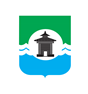 Российская ФедерацияИркутская областьМуниципальное образование «Братский район»КСО Братского района                                          ЗАКЛЮЧЕНИЕ № 37по результатам экспертизы проекта решения Думы Братского района «О бюджете муниципального образования «Братский район» на 2022 год и на плановый период 2023 и 2024 годов»г. Братск								               	     30.11.2021г.                     Настоящее заключение Контрольно-счетного органа муниципального образования «Братский район» на проект решения Думы  Братского района  «О  бюджете  муниципального  образования  «Братский район» на 2022 год и на плановый период 2023 и 2024 годов» подготовлено в соответствии с Бюджетным кодексом Российской Федерации (далее – БК РФ), Федеральным законом «Об общих принципах организации и деятельности контрольно-счетных органов субъектов Российской Федерации и муниципальных образований», Положением о бюджетном процессе в муниципальном образовании «Братский район»,  Положением о Контрольно-счётном органе муниципального образования «Братский район», (далее – КСО Братского района), иными нормативными правовыми актами.	При подготовке Заключения КСО Братского района учитывал необходимость реализации положений и документов, на основе которых составляется районный бюджет:Послание Президента Российской Федерации Федеральному Собранию Российской Федерации от 21.04.2021 года, определяющие бюджетную политику в Российской Федерации;Прогноз социально-экономического развития муниципального образования «Братский район» на 2022-2024 годы, в целях осуществления научно-технического и социально-экономического развития территории;Бюджетный прогноз Братского района на долгосрочный период;Муниципальные программы (проекты муниципальных программ района, а также изменения, внесенные в программы);Основные направления бюджетной и налоговой политики муниципального образования «Братский район» на 2022 год и на плановый период 2023 и 2024 годов, в целях обеспечения сбалансированности и сохранения устойчивости районного бюджета.Основные выводы1. Заключение на проект решения «О бюджете муниципального образования «Братский район» на 2022 год и на плановый период 2023 и 2024 годов» № 37 (далее – Проект) подготовлено в соответствии с Бюджетным кодексом Российской Федерации, действующим законодательством Российской Федерации, Иркутской области, муниципального образования, на основании поручения Думы муниципального образования «Братский район» от 15.11.2021 №164/1.При подготовке заключения учитывались основные задачи, поставленные в Послании Президента РФ Федеральному Собранию РФ от 21.04.2021 года, проекты изменений в муниципальные программы Братского района, социально-экономический прогноз МО «Братский район» и иные документы стратегического планирования.2. Состав показателей, представленных для утверждения в Проекте, соответствует требованиям ст. 184.1 БК РФ и ст.13 Положения о бюджетном процессе в МО «Братский район», утвержденного решением Думы Братского района от 26.11.2014 № 14.3. Проект составлен на основе базового варианта Прогноза социально-экономического развития МО «Братский район», разработанного отделом экономического развития муниципального образования, что согласуется с положениями ст. 35 Федерального закона от 28.06.2014 года № 172-ФЗ «О стратегическом планировании в Российской Федерации», допускающими разработку прогнозов на вариативной основе – одного или нескольких.В прогнозных назначениях основных социально-экономических показателей развития Братского района на среднесрочную перспективу наблюдается положительная тенденция увеличения макроэкономических показателей Прогноза. 4. Доходы на 2022 год прогнозируются в объеме 2 157 651,2 тыс. руб., что на 607 621,2 тыс. руб. (–22%) меньше ожидаемых поступлений 2021 года, в том числе:налоговые и неналоговые доходы – 473 005,3 тыс. руб., с ростом на 1 729,6 тыс. руб. (+0,4%);безвозмездные поступления – 1 684 645,9 тыс. руб., что меньше оценки исполнения 2021 на 609 350,8 тыс. руб. (– 26,6%).Доходы на 2023 год предложены в объеме 2 078 103,0 тыс. руб., на 2024 – 2 390 906,4 тыс. руб.При анализе составляющих показателей доходов района, увеличение от налоговых доходов на 2022 год и плановый период 2023 и 2024 годов прогнозируются в основном за счет планируемого роста поступлений по одному из бюджетообразующих доходных источников – налога на доходы физических лиц: в 2022 году – 85,6%, в 2023 и 2024 – 85,8% и 85,7% соответственно. В структуре доходов бюджета на 2022 год и на плановый период 2023 и 2024 годов неналоговые доходы спрогнозированы в объеме:на 2022 год в сумме 80 377,6 тыс. руб., что на 14 898,8 тыс. руб. или на 7,9% ниже ожидаемого исполнения 2021 года, на 2023 год с увеличением на 1 906,9 тыс. руб. или на 2,4% к прогнозу 2022 года, на 2024 год – 84 306,1 тыс. рублей, что на 2 021,6 тыс. руб. или 2,5% больше уровня 2023 года.В структуре неналоговых доходов в период бюджетного цикла 2022 – 2024 годов наибольшую долю составляют доходы от оказания платных услуг и компенсации затрат государства: в 2022 году – 55,9%, в 2023 – 56,8%, в 2024 – 57,6%.             Снижение безвозмездных поступлений в 2022 и плановом 2023 годах  обусловлено тем, что в Законопроекте Иркутской области не распределен объем межбюджетных трансфертов в форме дотации на поддержку мер по обеспечению сбалансированности бюджетов, а также субсидии на выплату денежного содержания с начислениями на него главам, муниципальным служащим органов местного самоуправления муниципальных районов (городских округов) Иркутской области, а также заработной платы с начислениями на нее техническому и вспомогательному персоналу органов местного самоуправления муниципальных районов (городских округов) Иркутской области, работникам учреждений, находящихся в ведении органов местного самоуправления муниципальных районов (городских округов) Иркутской области.5. Расходы районного бюджета предлагаются на 2022 год в объеме 2 180 651,2 тыс. руб., на 2023 – 2 101 103,0 тыс. руб., в том числе условно утвержденные в сумме 15 300,0 тыс. руб., на 2024 – 2 413 906,4 тыс. руб., в том числе условно утвержденные – 32 100,0 тыс. руб.Планирование бюджетных ассигнований на 2022 – 2024 годы осуществлено в соответствии с порядком и методикой планирования бюджетных ассигнований бюджета муниципального образования «Братский район», утвержденного приказом финансового управления Администрации муниципального образования «Братский район» от 18.08.2016 № 31.6. Расходная часть районного бюджета сформирована на основе 22 муниципальных программ муниципального образования «Братский район», проектов изменений к ним. Общий объем расходов на реализацию муниципальных программ на 2022 год составляет 2 159 043,5 тыс. руб. (99% в общем объеме расходов), на 2023 год – 2 066 479,3 тыс. руб. (98,4%), на 2024 год – 2 353 966,7 тыс. руб. (97,5%).Объем финансового обеспечения непрограммных направлений деятельности на 2022 год предлагается утвердить в сумме 21 607,7 тыс. руб., на 2023 год – 19 323,7 тыс. руб., на 2024 год – 27 839,7 тыс. руб.7. В структуре расходов бюджета по-прежнему наибольший удельный вес занимает финансирование социальной сферы: в 2022 году – это почти две третьих расходов (69,8% или 1 521 947,7 тыс. рублей) от общего объема расходов, в 2023 году – 75% (1 576 614,2 тыс. руб.), в 2024 году – 66,8% (1 591 918,5 тыс. руб.).8. Объем расходов на исполнение публичных нормативных обязательств на 2022 год предусмотрен в объеме 5 914,0 тыс. руб., на 2023 год – 6 054,0 тыс. руб., на 2024 год – 6 264,0 тыс. руб.9. Объем дефицита районного бюджета на 2022 год и на плановый период 2023 и 2024 годов определен исходя из прогнозируемого объема поступлений доходов в районный бюджет и планируемых расходов с учетом обязательств в рамках реструктуризации (задолженности) по бюджетным кредитам и составит 23 000,0 руб. ежегодно.10. Доходы консолидированного бюджета Братского района прогнозируются на 2022 год в объеме 2 339 728,1 тыс. руб., на 2023 – 2 292 289,0 тыс. руб., на 2024 – 2 602 026,6 тыс. руб. Расходы планируются на 2022 год – 2 363 588,1 тыс. руб., на 2023 год – 2 317 359,0 тыс. руб., на 2024 год – 2 628 246,6 тыс. руб.Основные риски для консолидированного бюджета района связаны со снижением устойчивости бюджетов поселений, высокой их зависимостью от бюджета района и Иркутской области.11. В пояснительной записке по всем муниципальным программам предоставлена информация по объемам бюджетных средств, с указанием цели и конечного результата. Достижение поставленных целей и задач социально-экономического развития Братского района реализуется путем использования программно-целевого принципа распределения бюджетных расходов, составления и исполнения муниципальных программ. В программах содержится комплекс планируемых мероприятий, взаимоувязанных по задачам, срокам, исполнителям и ресурсам.12. В условиях жесткой ограниченности бюджетных ресурсов актуальными остаются вопросы по увеличению доходной базы бюджета, которая складывается из налоговых и неналоговых платежей. Поэтому с целью увеличения налогового потенциала, собираемости налогов и неналоговых платежей, особое значение приобретает работа, направленная на эффективное управление муниципальной собственностью, в частности активная работа по предоставлению в аренду муниципального имущества и земельных участков, реализация невостребованного имущества.В целом, Проект решения Думы Братского района «О  бюджете муниципального образования «Братский район» на 2022 год и на плановый период 2023 и 2024 годов»  соответствует действующему законодательству и рекомендован к принятию Думой Братского района.ПредложенияНаправить заключение в Думу муниципального образования «Братский район».2. Направить заключение Мэру муниципального образования «Братский район».Пояснительная записка прилагается.Председатель КСО Братского района 				Е.Н. БеляеваПриложениеПояснительная запискапо результатам экспертизы Проекта решения Думы Братского района «О бюджете муниципального образования «Братский район» на 2022 год и на плановый период 2023 и 2024 годов»Общие положенияЗаключение подготовлено в соответствии с БК РФ, нормативными правовымиактами Российской Федерации, Иркутской области, муниципального образования, на основании поручения Думы муниципального образования «Братский район» от 15.11.2021 №164/1.	При подготовке заключения учитывались основные задачи и направления бюджетной и налоговой политики, проекты изменений в муниципальные программы муниципального образования «Братский район», бюджетный прогноз муниципального образования на долгосрочный период и иные документы стратегического планирования.	Формирование основных параметров районного бюджета на 2022 год и на плановый период 2023 и 2024 годов осуществлено в соответствии с требованиями действующего бюджетного и налогового законодательства с учетом планируемых с 2022 года изменений. При подготовке проекта решения также учтены ожидаемые параметры исполнения районного бюджета на 2021 год, основные параметры прогноза социально-экономического развития муниципального образования «Братский район» на 2022 год и на плановый период 2023 и 2024 годов.	2. Состав показателей, представляемых для утверждения в Думу Братского района, соответствует требованиям ст. 184.1 БК РФ и ст.13 Положения «О бюджетном процессе в муниципальном образовании «Братский район».	3.Перечень и содержание документов, представленных в Думу Братского района, соответствует требованиям ст. 184.2 БК РФ и ст.14 Положения «О бюджетном процессе в муниципальном образовании «Братский район».4. Проект решения Думы Братского района «О бюджете муниципального образования «Братский район» на 2022 год и на плановый период 2023 и 2024 годов» со всеми приложениями размещен на официальном сайте муниципального образования «Братский район» в сети «Интернет», а также опубликован в газете «Братский район». Данный факт согласуется с принципом прозрачности (открытости), установленного ст.36 БК РФ, означающем обязательную открытость для общества и СМИ проектов бюджетов, внесенных в представительные органы, процедур рассмотрения и принятия решений по проектам бюджетов.В соответствии с требованиями Федерального закона от 06.10.2003 № 131-ФЗ «Об общих принципах организации местного самоуправления в Российской Федерации», Устава МО «Братский район», п. 2 ст. 15 Положения «О бюджетном процессе в муниципальном образовании «Братский район» назначены публичные слушания по проекту районного бюджета на 15.12.2021 года.5. В соответствии с требованиями ст.172 БК РФ и ст.12 Положения «О бюджетном процессе в муниципальном образовании «Братский район», Проект составлен на основе одобренного распоряжением мэра Братского района от 15.11.2021 № 512 Прогноза социально-экономического развития муниципального образования «Братский район» на 2022-2024 годы, разработанного отделом экономического развития муниципального образования, с участием структурных подразделений Администрации района и хозяйствующих субъектов, осуществляющих деятельность на территории МО «Братский район».6. В соответствии с бюджетным законодательством, бюджет района формируется на трехлетний бюджетный период. Основной задачей при определении основных параметров района стало сохранение сбалансированности и устойчивости бюджетной системы.7.Доходы района на 2022 год прогнозируются в сумме 2 157 651,2 тыс. руб., что на 607 621,2 тыс. руб. или на 22% меньше ожидаемых поступлений 2021 года, в т.ч:налоговые и неналоговые доходы составят 473 005,3 тыс. руб., с ростом на 1 729,6 тыс. руб. или +0,4% ожидаемого поступления 2021 года;безвозмездные поступления – 1 684 645,9 тыс. руб., что меньше на 609 350,8 тыс. руб. или на 26,6% ожидаемого поступления текущего года.Прогнозируемый общий объем доходов районного бюджета на 2023 год в сумме 2 078 103,0 тыс. руб., из них объем межбюджетных трансфертов, получаемых из других бюджетов бюджетной системы Российской Федерации, в сумме 1 583 016,4 тыс. руб., на 2024 год в сумме 2 390 906,4 тыс. руб., из них объем межбюджетных трансфертов – 1 878 479,0 тыс. руб.	Прогнозируемое снижение безвозмездных поступлений в 2022 году и плановом периоде 2023 годах обусловлено тем, что в проекте закона о федеральном бюджете объем межбюджетных трансфертов не полностью распределен между бюджетами субъектов Российской Федерации, в частности остается нераспределенным фонд финансовой поддержки регионов.8. Расходы районного бюджета прогнозируются:на 2022 год в сумме 2 180 651,2 тыс. руб.; на 2023 год – 2 101 103,0 тыс. руб., в том числе условно утвержденные расходы – 15 300,0 тыс. руб.; на 2024 год – 2 413 906,4 тыс. руб., в том числе условно утвержденные расходы – 32 100,0 тыс. руб.	Планирование бюджетных ассигнований районного бюджета по расходам на 2022-2024 годы осуществлено в соответствии с порядком и методикой планирования бюджетных ассигнований бюджета муниципального образования «Братский район», утвержденных приказом финансового управления Администрации Братского района от 18.08.2016 № 31.	9. Расходная часть бюджета сформирована на основе 22 муниципальных программ муниципального образования «Братский район» (проектов изменений в муниципальные программы), с учетом основных приоритетов социально-экономического развития района.	Общий объем расходов на реализацию 22 муниципальных программ района на 2022 год составил 2 159 043,5 тыс. руб. (99% в общем объеме расходов), на 2023 – 2 066 479,3 тыс. руб. (98,4%), на 2024 год – 2 353 966,7 тыс. руб. (97,5%).	Объем финансового обеспечения непрограммных направлений деятельности на 2022 год составил 21 607,7 тыс. руб., на 2023 год – 19 323,7 тыс. руб., на 2024 год – 27 839,7 тыс. руб.	В структуре расходов по-прежнему наибольший удельный вес занимают расходы на финансирование социальной сферы: в 2022 году 69,8% от общего объема расходов (1 521 947,7 тыс. руб.), в 2023 году – 75% (или 1 576 614,2 тыс. руб.), в 2024 году – 66,8% (или 1 591 918,5 тыс. руб.). 	10. Объем расходов на исполнение публичных нормативных обязательств предусмотрен на 2022 год в сумме 5 914,0 тыс. руб., на 2023 год – 6 054,0 тыс. руб., на 2024 год – 6 264,0 тыс. руб.11.Объем дефицита районного бюджета на 2022 год и на плановый период 2023 и 2024 годов определен исходя из прогнозируемого объема поступлений доходов в районный бюджет и планируемых расходов бюджета, с учетом исполнения обязательств в рамках реструктуризации (задолженности) по бюджетным кредитам и составит 23 000,0 руб. ежегодно.2. Анализ параметров прогноза социально-экономического развития муниципального образования «Братский район» на 2022 год и на плановый период 2023 и 2024 годов, используемого для составления проекта районного бюджетаПрогноз социально-экономического развития муниципального образования «Братский район» (далее – ПСЭР) на 2022 год и на плановый период 2023 и 2024 годов одобрен распоряжением мэра Братского района от 15.11.2021 № 512, разработан на трехлетний период, что соответствует требованиям п.1 ст.173 БК РФ.	Основные характеристики и показатели Прогноза разработаны на базе статистических данных, с учетом тенденций, складывающихся в экономике и социальной сфере муниципального образования, на основании среднесрочного прогноза социально-экономического развития Российской Федерации до 2024 года, а также на основании прогнозных показателей развития предприятий и организаций района. 	Прогноз разработан на базовом варианте, что согласуется с положениями ст. 35 Федерального закона от 28.06.2014 года № 172-ФЗ «О стратегическом планировании в Российской Федерации», допускающими разработку прогнозов на вариативной основе – одного или нескольких вариантов.   Базовый вариант Прогноза характеризует основные тенденции и параметры развития экономики в условиях консервативного изменения внешних условий.Параметры прогноза разработаны на основе сценарных условий развития и функционирования экономики Братского района по состоянию на 01 июля 2021 года по полному кругу предприятий и организаций. В пояснительной записке к ПСЭР приводится обоснование параметров прогноза.Проанализировав Приложения к Прогнозу на 2022 и на плановый период 2023 и 2024 годов, с учетом протокола согласования основных экономических показателей на 2022-2024 годы Братского района с Министерством экономического развития Иркутской области, выделены основные параметры:								             Таблица №1, млн.руб.Прогноз социально-экономического развития на очередной финансовый год и плановый период разрабатывается путем уточнения параметров планового периода и добавления параметров второго года планового периода.Из приведённых данных видно, что ожидаемая оценка исполнения за 2021 год с фактическим исполнением 2020 года предполагает повышение выручки на 7,1% (1 347,9 тыс. руб.), в 2022 году – на 6,6% от 2021 года, в 2023 – на 5% от прогноза 2022 года и в 2024 – на 2,4% от прогноза 2023 года.В структуре объема выручки основная доля приходится на лесозаготовительную отрасль – 25,2%, оптовую и розничную торговлю – 20,3%, обрабатывающие производства – 13,3%, транспортировка и хранение – 11,6%, строительства – 10,4%.По ПСЭР на 2022-2024 годы почти по всем параметрам Прогноза в трехлетнем периоде наблюдается положительная тенденция к концу планового периода (2024г.) от оценки 2021 года: увеличение выручки от реализации продукции товаров (работ, услуг) на 14,7%; увеличение прибыли на 13,4%; рост заработной платы на 13,1%, увеличение валового совокупного дохода на 12,7%. Рост фонда начисленной заработной платы в сравнении с предыдущим годом увеличится в 2022 году на 3,7%, 2023 году – на 4,9%, 2024 году – на 4,0%.Лесозаготовительную отрасль представляет крупное лесозаготовительное предприятие Филиал АО «Группа «Илим» в Братском районе, на долю которого приходится около 90% объема заготовленной древесины в районе.Индекс промышленного производства в период 2022-2024 годов имеет тенденцию роста по сравнению с показателями прошлого года:Как следует из пояснительной записки Прогноз, по оценке 2021 года показатель ставит 85,3%, данное снижение обусловлено двумя факторами:во-первых, перерегистрация ООО «Братская птицефабрика» с территории района в г. Братск; во-вторых, снижение производства пиломатериалов хвойных пород и щепы технологической.К 2024 году планируется рост индекса промышленного производства к уровню 2020 года на 15,2%.Индекс производства продукции сельского хозяйства в период 2022-2024 годов в сельхозорганизациях района более стабильный и составит:За 2020 год сельхозпроизводители района получили государственной поддержки на сельскохозяйственное производство в объеме 91,7 млн. руб., на 8,2 млн. руб. меньше к 2019 году. Основная доля субсидий – 36,6 млн. руб. приходится на агротехнические и агротехнологические работы, которой воспользовались 32 хозяйства. КФХ Леонтьев (с.Кобляково) получило грант «Начинающий фермер», СППК «Буренка» (с.Кузнецовка) грант на переработку зерна.Одна из целей Послания Президента РФ – это сбережение народа России. В этом плане стратегия заключается в том, чтобы выйти на устойчивый рост численности населения. Показатель «численность постоянного населения» Братского района в прогнозном периоде устойчивая и составляет 49,1 тыс. чел.По данным аналитической записки предварительных итогов социально-экономического развития Братского района за 9 месяцев, выручка от реализации продукции, работ и услуг по полному кругу предприятий составила 10 712 млн. руб., что выше уровня аналогичного периода на 7%. Индекс промышленного производства составил 91,04%.Фонд оплаты труда за отчетный период 2021 года составил 5 711,7 млн. руб., что выше уровня аналогичного периода прошлого года на 4,23%, среднемесячная заработная плата составила 55,7 тыс. руб.В части показателей «Численность, ФОТ и заработная плата» содержатся данные показателя уровня безработицы – отношение численности безработных к численности трудоспособного населения. Данный показатель является важным в оценке рынка труда.По состоянию на 01.10.2021 численность зарегистрированных безработных составила 460 чел. Уровень регистрируемой безработицы к трудоспособному населению составил 1,9% (на 01.01.2021 года – 4,3%).Доля населения с доходами ниже прожиточного минимума составляет 16,3%, численность населения Братского района с доходами ниже прожиточного минимума составила 8,1 тыс. чел.В прогнозном периоде на 2022 и плановый период 2023 и 2024 годов планируется сохранение социально-экономической стабильности территории.В числе инвестиционных проектов Братского района:1. Строительство производственного комплекса по хранению и переработке зерна, производство муки в с. Кузнецовка Братского района. Инициатор проекта (инвестор) –А.В.Шапошников, председатель СППК «Буренка», период реализации проекта 2021-2023гг. (На сегодняшний день завершено строительство комплекса, ведутся строительно-наладочные работы).2. Строительство завода по глубокой переработке деревообрабатывающей линии (проектная мощность до 120 тыс. м3) в г.Вихоревка. Инвестор – ООО «Охотничье и рыболовное хозяйство», период реализации проекта 2021-2024гг. Объем инвестиций составит 300,0 млн. руб.Реализация данных инвестиционных проектов в дальнейшем увеличит показатель выручки от реализации продукции, работ услуг, а также количество новых рабочих мест для жителей Братского района.3. Основные параметры консолидированного бюджета Братского района на 2022 год и на плановый период 2023 и 2024 годовСогласно ст. 15 БК РФ бюджет муниципального района (районный бюджет) и свод бюджетов городских и сельских поселений, входящих в состав муниципального района (без учета межбюджетных трансфертов между этими бюджетами), образуют консолидированный бюджет муниципального района. Консолидированный бюджет – это взаимосвязь между звеньями и участниками бюджетной системы, и, главным образом, является статистическим и аналитическим сводом для дальнейшего пути развития. Он отражает показатели, которые в свою очередь, характеризуют агрегированные (объединенные) величины по расходным и доходным статьям. 	Анализ консолидированного бюджета необходим для прогнозирования, планирования, разработки бюджета конкретного уровня. Количественные характеристики  отражают обоснованность, реальность показателей бюджета района и страны в целом. Консолидированные показатели помогают рассчитывать финансовые нормативы, прогнозировать экономическое, социальное развитие района, региона и государства в целом, анализировать уровень обеспеченности населения, планировать бюджет.Прогноз основных характеристик консолидированного бюджета Братского района на 2022 год и на плановый период 2023 и 2024 годов представлен в таблице: 										 Таблица № 2, тыс. руб.Прогнозируемое снижение безвозмездных поступлений в 2022 году и плановом периоде обусловлено тем, что в проекте закона об областном бюджете объем межбюджетных трансфертов не полностью распределен между бюджетами субъекта.Основные риски для консолидированного бюджета района связаны со снижением устойчивости бюджетов поселений, высокой их зависимостью от бюджета района и Иркутской области.Дефицит консолидированного бюджета в прогнозном периоде имеет тенденцию к увеличению.4. Анализ основных параметров бюджета муниципального образования «Братский район» на 2022 год и на плановый период 2023 и 2024 годов	Формирование основных параметров районного бюджета на 2022 год и на плановый период 2023 и 2024 годов осуществлено в соответствии с требованиями действующего бюджетного и налогового законодательства. Учтены ожидаемые параметры исполнения районного бюджета за 2021 год, основные параметры прогноза социально-экономического развития района на 2022 и на плановый период 2023 и 2024 годов.	В соответствии с бюджетным законодательством, бюджет района формируется на трехлетний бюджетный цикл. Показатели Проекта решения соответствуют установленным БК РФ принципам сбалансированности бюджета (ст.33 БК РФ) и общего (совокупного) покрытия расходов бюджетов (ст.35 БК РФ). Содержание проекта бюджета в целом соответствует требованиям статьи 184.1 БК РФ и Положения о бюджетном процессе в муниципальном образовании «Братский район».Анализ текстовых статей проекта бюджета показал достаточную регламентацию исполнения бюджетного процесса в 2022 году с учетом действующего законодательства.Исполнение районного бюджета осуществляется по доходам, расходам и источникам финансирования дефицита бюджета. Районный бюджет исполняется на основе единства кассы и подведомственности расходов.  Бюджетные полномочия по исполнению соответствующих частей бюджета по расходам возложены на главных распорядителей бюджетных средств.В соответствии с пунктом 1 Проекта решения Думы Братского района, предлагается утвердить следующие основные характеристики районного бюджета на 2022 год:прогнозируемый общий объем доходов в сумме 2 157 651,2 тыс. руб.;общий объем расходов в сумме 2 180 651,2 тыс. руб.;размер  дефицита   в  сумме   23 000,0 тыс. руб.  или  4,9%  утвержденного  общегогодового объема доходов районного бюджета без учета утвержденного объема безвозмездных поступлений и (или) поступлений налоговых доходов по дополнительным нормативам отчислений.Пунктом 2 Проекта решения Думы предлагается утвердить основные характеристики местного бюджета на плановый период 2023 и 2024 годов:прогнозируемый общий объем доходов на 2023 год в сумме 2 078 103,0 тыс. руб., на 2024 год в сумме 2 390 906,4 тыс. руб.;  общий  объем  расходов  на  2023 год в сумме 2 101 103,0 тыс. руб., на 2024 год в сумме 2 413 906,4 тыс. руб.;размер  дефицита  районного  бюджета  на 2023 год в сумме 23 000,0 тыс. руб. или 4,6% утвержденного общего годового объема доходов районного бюджета без учета утвержденного объема безвозмездных поступлений и (или) поступлений налоговых доходов по дополнительным нормативам отчислений, на 2023 год в сумме  23 000,0 тыс. руб. или 4,5% утвержденного общего годового объема доходов районного бюджета без учета утвержденного объема безвозмездных поступлений и (или) поступлений налоговых доходов по дополнительным нормативам отчислений.Размер дефицита бюджета, предусмотренный Проектом на 2022 год и на плановый период 2023 и 2024 годов, к годовому объему доходов местного бюджета без учета утвержденного объема безвозмездных поступлений и (или) поступлений налоговых доходов по дополнительным нормативам отчислений соответствует ограничениям, установленным п.3 ст.92.1 БК  РФ (не более 10%).          Основные характеристики районного бюджета на 2022 год и на плановый период 2023 и 2024 годов представлены в таблице № 3.                            Таблица № 3, тыс.руб.На графике отображено соотношение доходов и расходов (с учетом условно утвержденных расходов).											Млн.руб.В соответствии с требованиями п. 3 статьи 184.1 БК РФ в проекте решения «О бюджете муниципального образования Братский район на 2022 год и на плановый период 2023 и 2024 годов», содержатся условно утверждённые расходы в сумме по годам: на 2023 год – 15 300,0 тыс. руб., на 2023 год – 32 100,0 тыс. руб., не распределённые по разделам, подразделам, целевым статьям (муниципальным программам и непрограммным направлениям деятельности), группам (группам и подгруппам) видов расходов бюджета. Объемы условно утверждаемых расходов бюджета муниципального района на плановый период 2023 и 2024 годов определены в соответствии с нормами БК РФ – на первый год планового периода в объеме не менее 2,5% общего объема расходов бюджета без учета расходов бюджета предусмотренных за счет МБТ из других бюджетов бюджетной системы РФ и на второй год планового периода в объеме не менее 5%.      	Распределение бюджетных ассигнований планируется по целевым статьям, (муниципальным программам и непрограммным направлениям деятельности), группам видов расходов, разделам, подразделам классификации расходов бюджетов РФ на 2022 год и на плановый период 2023-2024 годов (пп.8 п.5 текстовой части проекта бюджета и приложения № 11,12 к проекту решения).    	Общий объем бюджетных ассигнований, направляемых на исполнение публичных нормативных обязательств в 2022 году утвержден в сумме 5 914 тыс. руб., в 2023 году – 6054 тыс. руб., в 2024 году – 6 264 тыс. руб. (п.6 текстовой части проекта бюджета).     	В проекте решения о бюджете на 2022 год и на плановый период 2023 и 2024 годов планируются средства на формирование резервного фонда администрации муниципального образования «Братский район» в размере 500,0 тыс. руб. (п. 8 текстовой части проекта бюджета), не превышающий установленный ст.81 БК РФ предельный размер (3%).          Согласно п. 5 ст.179.4 БК РФ утвержден объем бюджетных ассигнований дорожного фонда: в 2022 году в сумме 33 873,2 тыс. руб., в 2023 году – 14 887,2 тыс. руб., в 2024 году – 16 075,8 тыс. руб. (п.9 текстовой части решения к проекту бюджета).Порядок формирования и использования бюджетных ассигнований муниципального дорожного фонда муниципального образования «Братский район» утверждено решением Думы Братского района № 250 от 27.11.2013 года.           Пунктом 16 проекта решения Думы устанавливается использование остатков средств районного бюджета на начало текущего финансового года в объёме до 100 процентов на покрытие временных кассовых разрывов, возникающих при исполнении районного бюджета, за исключением остатков средств муниципального дорожного фонда и неиспользованных межбюджетных трансфертов, имеющих целевое назначение.   Пунктом 17 Проекта решения Думы предложено установить дополнительные основания для внесения изменений в сводную бюджетную роспись районного бюджета. Данные изменения в соответствии с пунктом 3 ст. 20 Положения о бюджетном процессе в муниципальном образовании «Братский район» могут быть внесены в соответствии с решениями руководителя финансового органа без внесения изменений в решение о бюджете в соответствии с п. 3 ст. 217 и п. 3 ст. 232 БК РФ.Одновременно с проектом решения о бюджете муниципального образования «Братский район» на 2022 год и на плановый период 2023 и 2024 годов представлены основные направления бюджетной и налоговой политики муниципального образования «Братский район» на 2022 год и на плановый период 2023 и 2024 годов (далее – Основные направления).Основные направления представлены в виде единого приложения, что позволяет рассматривать основные направления бюджетной и налоговой политики муниципального образования «Братский район» в целом как составную часть экономической политики района.Как следует из Основных направлений, реализация бюджетной политики по – прежнему направлена на обеспечение сбалансированности и сохранение устойчивости районного бюджета. Основными направлениями налоговой политики органов местного самоуправления муниципального образования «Братский район» на 2022 год и на плановый период 2023 и 2024 годов остаются создание благоприятных условий для устойчивого развития экономики муниципального образования «Братский район», повышение инвестиционной деятельности, поддержка развития субъектов малого и среднего предпринимательства, повышение уровня и улучшение качества жизни незащищенных слоев населения, а также обеспечение условий для полного и стабильного поступления в бюджет района закрепленных налогов и сборов.5. Анализ прогноза доходов районного бюджетаВ соответствии с решением о бюджете доходы районного бюджета в 2022 году прогнозируются в объеме 2 157 651,2 тыс. руб., в том числе налоговые и неналоговые доходы 473 005,3 тыс. руб., или 21,9% объема доходов районного бюджета, безвозмездные поступления – 1 684 645,9 тыс. руб. (78,1%).Объем доходов бюджета на 2023 год прогнозируется в сумме 2 078 103,0 тыс. руб., в том числе налоговые и неналоговые доходы 495 086,6 тыс. руб., или 23,8% объема доходов районного бюджета, безвозмездные поступления – 1 583 016,4 тыс. руб. (76,2%). На 2024 год объем доходов прогнозируется в сумме 2 390 906,4 тыс. руб., в том числе налоговые и неналоговые доходы 512 427,4 тыс. руб., или 21,4% объема доходов районного бюджета, безвозмездные поступления – 1 878 479,0 тыс. руб. (78,6%).Согласно статье 169 Бюджетного кодекса Российской Федерации составление доходной части бюджета на 2022 год и на плановый период 2023 и 2024 годов осуществлялось на основе Прогноза социально-экономического развития муниципального образования «Братский район». При прогнозировании доходов использовался базовый вариант ПСЭР на 2022 год и на плановый период.По проекту бюджета на 2022 год и на плановый период 2023-2024 годов объем доходов по сравнению с предшествующим годом:          - в 2022 году снижается на 607 621,2 тыс. руб. или 22% от ожидаемых поступлений доходов 2021 года;           - в 2023 году сокращение объема доходов планируется на 79 548,2 тыс. руб. или 3,7%;          - в 2024 году запланирован рост на 312 803,4 тыс. руб., что в процентном отношении составляет 115,1%.     	Прогнозный план по доходам бюджета на 2021-2023 годы составлен в соответствии с Бюджетным кодексом РФ, проектом Закона Иркутской области «Об областном бюджете на 2022 год и на плановый период 2023 и 2024 годов», Законом Иркутской области от 22.10.2013 года № 74-ОЗ «О межбюджетных трансфертах и нормативах отчислений доходов в местные бюджеты» (в части нормативов отчислений налогов в местные бюджеты).            Основные показатели поступления доходов в районный бюджет в 2020-2024 годах представлены в таблице № 4         Таблица № 4, тыс. руб.Ожидаемое исполнение доходной части районного бюджета за 2021 год –       2 765 272,4 тыс. руб., что на 474 058,1 тыс. руб. или на 20,7% больше объема поступлений 2020 года. В том числе налоговые и неналоговые доходы в 2021 году составят 471 275,7 тыс. руб., что на 39 776,1 тыс. руб. или на 9,2% больше объема поступлений 2020 года. Безвозмездные поступления, по оценке 2021 года, составят – 2 293 996,7 тыс. руб., что на 434 282 тыс. руб. или на 23,4% больше объёма фактических поступлений 2020 года, за счет иных межбюджетных трансфертов и прочих безвозмездных поступлений в бюджет муниципального образования.       Как следует из таблицы, предлагаемый к утверждению объём доходов на 2022 год в сумме 2 157 651,2 тыс. руб., в целом, снизится по сравнению с ожидаемым исполнением бюджета 2021 года на 607 621,2 тыс. руб. или на 22%.Налоговые и неналоговые доходы по прогнозу на 2022 год составят 473 005,3 тыс. руб., что на 1 729,6 тыс. руб. или на 0,4% больше ожидаемого поступления 2021 года. Безвозмездные поступления прогноза на 2022 год ожидаются в сумме 1 684 645,9 тыс. руб., на 609 350,8 тыс. руб. (на 26,6%) меньше оценки 2021 года.На 2023 год доходы районного бюджета прогнозируются в объеме 2 078 103,0 тыс. руб., что на 79 548,2 тыс. руб. или на 3,7% меньше прогноза на 2022 год. Налоговые и неналоговые доходы – 495 086,6 тыс. руб., что на 22 081,3 тыс. руб. или на 4,7% больше прогноза на 2022 год. Безвозмездные поступления планируются в сумме 1 583 016,4 тыс. руб., на 101 629,5 тыс. руб. или на 6% меньше прогноза на 2022 год.На плановый 2024 год доходы районного бюджета прогнозируются в объеме 2 390 906,4 тыс. руб., что на 312 803,4 тыс. руб. или на 15,1% больше прогноза на 2023 год. В 2024 году показатель «Налоговые и неналоговые доходы» прогнозируется в объёме 512 427,4 тыс. руб., что на 17 340,8 тыс. руб. или 3,5 % больше прогноза на 2023 год. Безвозмездные поступления планируются в сумме 1 878 479,0 тыс. руб., что на 295 462,6 тыс. руб. или на 18,7% больше прогноза на 2023 год. .Динамика безвозмездных поступлений по годам в тыс. руб.Прогнозируемое снижение безвозмездных поступлений в 2022 году обусловлено тем, что в проекте закона Иркутской области «Об областном бюджете на 2022 год и на плановый период 2023 и 2024 годов» объём части межбюджетных трансфертов  запланирован в целом в рамках государственных программ Иркутской области, но не распределён между бюджетами муниципальных образований Иркутской области, или распределён не полностью.В процессе исполнения областного бюджета будет осуществляться распределение межбюджетных трансфертов бюджетам муниципальных образований Иркутской области, с учетом этого будут уточнены параметры районного бюджета по безвозмездным поступлениям.Налоговые доходыВ структуре доходов бюджета на 2022 год и на плановый период 2023 и 2024 годов налоговые доходы спрогнозированы в объеме:на 2022 год запланированы в объеме 392 627,7 тыс. рублей, то есть с увеличением на 16 628,4 тыс. руб. или на 4,4% к 2021 году;на 2023 год – 412 802,1 тыс. рублей, рост на 20 174,4 тыс. руб., или на 5,1% больше уровня 2022 года;на 2024 год – 428 121,3 тыс. рублей, рост на 15 319,2 тыс. руб., или на 3,7% больше уровня 2023 года.В 2022 году прогнозируется снижение показателей в разрезе налоговых доходов: налога на совокупный доход (-7,0%), государственной пошлины (-15,6%), а также отсутствием показателя по налогу на имущество.В 2023 и 2024 годах наблюдается тенденция увеличения показателей по всем видам налоговых доходов.Рост налоговых доходов в 2022 году обусловлен ростом налога на доходы физических лиц на 3,9% к 2021 году, в 2023 году на 5,4% к 2022 году, в 2024 году – на 3,6% к 2023 году. Поступление акцизов по прогнозу 2022 года увеличится по сравнению с 2021 годом в 2 раза, в плановом 2023 году рост к 2022 году на 4,8%, в 2024 году рост к 2023 году – 8%.Налог на совокупный доход в целом, по прогнозу на 2022 год уменьшится на 2 938,6 тыс. руб., что составляет 93% к ожидаемым поступлениям 2021 года. В 2023 году прогнозируется рост на 3,5% к прогнозу 2022 года, в 2024 году повышение на 3,4% к прогнозу 2023 года.В структуре налоговых доходов в период бюджетного цикла 2022 – 2024 годов наибольшую долю по-прежнему будет составлять НДФЛ:                                  	                в 2022 году         в 2023 году      	   в 2024 году- налог на доходы физических лиц          85,6%                  85,8%                  85,7%             - налоги на совокупный доход                    9,9%                    9,8%                    9,8%  - акцизы по подакцизным товарам	             3,6%                    3,6%                    3,7%- государственная пошлина                         0,9%                    0,8%                    0,8%Налог на доходы физических лиц При планировании поступлений налога на доходы физических лиц учтены положения Бюджетного кодекса Российской Федерации, Закона Иркутской области от 22.10.2013 года №74-ОЗ «О межбюджетных трансфертах и нормативных отчислений доходов в местные бюджеты».Нормативы отчислений в районный бюджет соответствуют уровню 2021 года:- по платежам с территории Вихоревского городского поселения – 31,25%;- по платежам с территорий сельских поселений – 34,25%.Сумма налога на доходы физических лиц запланирована на основе ожидаемого исполнения за 2021 год по данным главного администратора доходов – Межрайонной ИФНС России №15 по Иркутской области, с учетом прогнозируемого темпа роста заработной платы по прогнозу социально-экономического развития муниципального образования «Братский район» на 2022 год и на плановый период 2023 и 2024 годов.      	Прогноз поступления налога: - на 2022 год – 335 906,9 тыс. руб. Рост к ожидаемому поступлению 2021 года – на 12 608,6 тыс. руб. или 3,9%;- на 2023 год – 354 045,9 тыс. руб. Рост к прогнозируемым поступлениям 2022 года на 18 139 тыс. руб. или на 5,4%;- на 2024 год – 366 791,6 тыс. руб. Рост к прогнозируемым поступлениям 2023 года на 12 745,7 тыс. руб. или на 3,6%.Доходы от уплаты акцизов на нефтепродукты          Прогноз поступления доходов от уплаты акцизов на нефтепродукты на 2022 год и на плановый период 2023 и 2024 годов соответствует данным главного администратора доходов – УФК по Иркутской области.Дифференцированный норматив отчислений от акцизов на нефтепродукты, подлежащих зачислению в консолидированный бюджет Иркутской области в целях формирования дорожных фондов, для каждого муниципального образования Иркутской области определяется в соответствии с методикой, утвержденной приложением к закону Иркутской области от 22.10.2013г. № 74-ОЗ «О межбюджетных трансфертах и нормативах отчислений доходов в местные бюджеты», в зависимости от протяженности и видов покрытий автомобильных дорог общего пользования местного значения. Проектом закона Иркутской области «Об областном бюджете на 2022 год и на плановый период 2023 и 2024 годов» приложением 2 установлен дифференцированный норматив отчислений в бюджет муниципального образования «Братский район» в размере 0,182%. В 2021 году норматив отчислений составлял 0,096%, рост произошел в связи с увеличением протяженности автомобильных дорог местного значения.	Прогноз поступления налога: - на 2022 год – 14 163,8 тыс. руб. Рост к ожидаемому поступлению 2020 года – на 7 045,5 тыс. руб. или на 99%;- на 2023 год – 14 847,2 тыс. руб. Рост к 2022 году – на 683,4 тыс. руб. или на 4,8%;- на 2024 год – 16 035,8 тыс. руб. Рост к 2023 году – на 1 188,6 тыс. руб. или на 8,0%.Налоги на совокупный доходНалог, взимаемый в связи с применением упрощенной системы налогообложения (УСН)В соответствии c Законом Иркутской области от 22.10.2013г. №74-ОЗ «О межбюджетных трансфертах и нормативах отчислений доходов в местные бюджеты» установлен единый норматив отчислений в размере 30% в бюджеты муниципальных районов и городских округов по налогу, взимаемому в связи с применением упрощенной системы налогообложения.Согласно приложению 3 к Закону Иркутской области «Об областном бюджете на 2022 год и на плановый период 2023 и 2024 годов» установлены дифференцированные нормативы по УСН на 2022 год для муниципальных образований, в которых темп роста поступлений за 2020 год к 2019 превысил средний областной уровень. Для муниципального образования «Братский район» норматив отчислений на 2022 год не установлен. В 2021 году норматив для МО «Братский район» составлял – 2,315%.Прогнозирование поступлений налога осуществлено на основе ожидаемых  поступлений 2021 года, с учетом сводного индекса потребительских цен по прогнозу социально-экономического развития Иркутской области на 2022 год и плановый период 2023 и 2024 годов, роста выручки от реализации продукции предприятий малого бизнеса по прогнозу социально- экономического развития муниципального образования «Братский район» на 2022 год и на плановый 2023 и 2024 годов,  а также снижения норматива отчислений с  32,315% до 30%.Прогноз поступления налога: - на 2022 год – 28 364,0 тыс. руб. Рост к ожидаемому исполнению 2021 года составляет 1 070,2 тыс. руб. (+3,6%);- на 2023 год – 29 498,5 тыс. руб. Рост к 2022 году на 1 134,5 тыс. руб. (+4,0%);- на 2024 год – 30 678,4 тыс. руб. Рост к 2023 году на 1 179,9 тыс. руб. (+4,0%).Единый сельскохозяйственный налогПлан поступлений по единому сельскохозяйственному налогу составлен на основании прогноза главного администратора доходов – Межрайонной ИФНС России №15 по Иркутской области. Норматив отчислений в районный бюджет – 50%.Прогноз поступления налога: - на 2022 год – 1 428 тыс. руб. Рост к ожидаемому поступлению 2021 года составит 18,0 тыс. руб. или +1,3%;- на 2023 год – 1 445,5 тыс. руб. Рост к 2022 году на 17,5 тыс. руб. (+1,2%);- на 2024 год – 1 450,5 тыс. руб. Рост к 2023 году на 5,0 тыс. руб. или на 0,3%.Налог, взимаемый в связи с применением патентной системы налогообложенияПлан поступлений по налогу, взимаемому в связи с применением патентной системы налогообложения на 2022 год и на плановый период 2023 и 2024 годов соответствует данным главного администратора доходов – Межрайонной ИФНС России № 15 по Иркутской области. Прогноз поступления налога: - на 2022 год – 9 300 тыс. руб., рост к ожидаемому поступлению 2021 года на 143,0 тыс. руб., или на 1,6%;- на 2023 год – 9 500 тыс. руб., рост к ожидаемому поступлению 2022 года на 200,0 тыс. руб., или на 2,2%;- на 2024 год – 9 700 тыс. руб., рост к ожидаемому поступлению 2023 года на 200,0 тыс. руб., или на 2,1%.Налог на имуществоПоступление земельного налога с юридических и физических лиц, обладающих земельными участками, расположенными в границах межселенных территорий в проекте «О бюджете муниципального образования «Братский район» на 2022 год и на плановый период 2023 и 2024 годов» не предусмотрен.Ожидаемое поступление налога в 2021 году составляет 67,1 тыс. руб.Государственная пошлинаПрогноз поступлений государственной пошлины по делам, рассматриваемым в судах общей юрисдикции, мировыми судьями на 2022 год и на плановый период 2023 и 2024 годов соответствует данным главного администратора доходов – Межрайонной ИФНС России №15 по Иркутской области. Расчет прогноза поступления составляет на 2022 год и на плановый период 2023 и 2024 годов по 3 465 тыс. руб. ежегодно, на уровне ожидаемого поступления 2021 года.Неналоговые доходыВ структуре доходов бюджета на 2022 год и на плановый период 2023 и 2024 годов неналоговые доходы спрогнозированы в объеме:на 2022 год в сумме 80 377,6 тыс. руб., что на 14 898,8 тыс. руб. или на 7,9% ниже ожидаемого исполнения за 2021 год;на 2023 год запланированы в объеме 82 284,5 тыс. рублей, то есть с увеличением на 1 906,9 тыс. руб. или на 2,4% к 2022 году; на 2024 год – 84 306,1 тыс. рублей, что на 2 021,6 тыс. руб. или 2,5% больше уровня 2023 года.В структуре неналоговых доходов в период бюджетного цикла 2022 – 2024 годов наибольшую долю составляют доходы от оказания платных услуг и компенсации затрат государства:                                  	                                в 2022 году       в 2023 году       в 2024 году- доходы от оказания платных услуг                        55,9%                  56,8%              57,6%             - доходы от использования имущества                   34,3%                   33,5%             32,7%  - плата за пользование природными ресурсами      6,1%                     6,2%               6,3%- штрафы, санкции, возмещение ущерба                  2,8%                     2,7%              2,6%- доходы от продажи МА и НМА                                 0,9%                     0,9%              0,8%Доходы от использования имуществаПлан по доходам от использования имущества, находящегося в государственной и муниципальной собственности, в пояснительной записке финансового управления представлен в виде таблицы и составлен по прогнозам главных администраторов доходов – КУМИ МО «Братский район», Управления образования администрации МО «Братский район» и Администрации Вихоревского городского поселения.            Таблица № 5, тыс.руб.В общем объеме доходов от использования имущества в оценке 2021 года наибольший удельный вес – 84,3% – приходится на доходы от аренды земельных участков, 19,5% – от сдачи в аренду имущества и 2,9% доходы от перечисления части прибыли муниципальными унитарными предприятиями МО «Братский район». В прогнозируемом 2022 году и плановом 2023 и 2024 годах поступление доходов соответственно: 77% / 21,2% / 1,8%. Прогноз поступления налога: - на 2022 год – 27 535 тыс. руб., со снижением к ожидаемому поступлению 2021 года – 2 352,9 тыс. руб. или на 7,9%. Данное снижение обусловлено поступлением в 2021 году задолженности прошлых периодов в результате проведения претензионной исковой работы КУМИ МО «Братский район»;- на 2023 год – 27 537,0 тыс. руб., на 2024 год – 27 539,0 тыс. руб., с ежегодным увеличением на 2,0 тыс. руб. к предыдущему периоду.Платежи при пользовании природными ресурсамиПлан поступлений платы за негативное воздействие на окружающую среду соответствует прогнозу главного администратора доходов – Межрегиональное управление Росприроднадзора по Иркутской области и Байкальской природной территории (КБК 048 1 12 01000 01 0000 120).  В бюджет муниципального района подлежит зачислению плата за негативное воздействие на окружающую среду – 100%: согласно ст. 62 БК РФ по нормативу 60 процентов, 40% по Закону Иркутской области от22.10.2013 № 74-ОЗ «О межбюджетных трансфертах и нормативных отчислений доходов местные бюджеты».Прогноз поступления налога: - на 2022 год – 4 872,0 тыс. руб., с ростом к ожидаемому поступлению 202 года на 169,6 тыс. руб. или на 3,6%;- на 2023 год – 5 066,9 тыс. руб., с ростом к 2022 году на 194,9 тыс. руб. (+4%);- на 2024 год – 5 269,5 тыс. руб., с увеличением на 202,6 тыс. руб. к 2023 году или на 4,0%.3.Доходы от оказания платных услуг и компенсации затрат государстваКак уже отмечалось выше, наибольший удельный вес в общем объеме неналоговых доходов по оценке 2020 года (45,9%), в прогнозируемом периоде 2022 года (55,9%), в плановом периоде 2023 года (56,8%), 2024 году (57,6%) составляют Доходы от оказания платных услуг. План по доходам от оказания платных услуг и компенсации затрат государства составлен по прогнозам главных администраторов доходов – КУМИ МО «Братский район», Управления образования администрации МО «Братский район» и Администрации МО «Братский район».Прогноз поступления налога: - на 2022 год – 44 927,0 тыс. руб. Рост к ожидаемому поступлению 2021 года планируется в общем на 1 162,6 тыс. руб. или на 2,7%. При детализации поступления дохода: по доходам от платных услуг увеличение на 2 691,0 тыс. руб. от оценки 2021 года;по доходам от компенсации затрат бюджета – снижение на 1 528,4 тыс. руб., данное снижение обусловлено поступлением возвратов дебиторской задолженности прошлых лет в 2021 году;        	- на 2023 год – 46 734,0 тыс. руб. Рост к 2022 году – на 1 807,0 тыс. руб. или 4%;        	- на 2024 год – 48 578,0 тыс. руб. Рост к 2023 году – на 1 844,0 тыс. руб. или 3,9%.4.  Доходы от продажи материальных и нематериальных активовПрогноз доходов от продажи материальных и нематериальных активов составлен по оценке главных администраторов доходов – КУМИ МО «Братский район», Администрации Вихоревского городского поселения и представлен в пояснительной записке финансового управления в виде таблицы: доходы от реализации имущества и доходы от продажи земельных участков.Таблица № 6, тыс.руб.Прогноз поступления налога: - на 2022 год – 758,0 тыс. руб. Снижение к 2021 году произошло в связи с уменьшением доходов от продажи земельных участков в результате снижения кадастровой стоимости и количества земельных участков, планируемых к продаже;- на 2023 и 2024 годы в проекте бюджета запланировано по 708,0 тыс. руб. ежегодно: со снижением к 2022 году на 50,0 тыс. руб. 5. Штрафы, санкции, возмещение ущербаПоступления от штрафов, санкций, возмещения ущерба по уровням бюджетной системы Российской Федерации осуществлено в соответствии со ст.46 БК РФ.Прогноз поступлений административных штрафов и иных санкций сформирован исходя из ожидаемых поступлений 2020 года, динамики прошлых лет, а также прогнозных данных показателей социально-экономического развития Братского района, с учетом прогнозов главных администраторов доходов.	Прогноз поступления:           - на 2022 год – 2 285,6 тыс. руб. Снижение к ожидаемому поступлению 2021 года на 13 569,5 тыс. руб. или 85,6%, что связано с поступлением в 2021 году в районный бюджет единовременных платежей по искам о возмещении вреда, причиненного окружающей среде, в том числе от:ООО «Дельта-плюс» – 443,7 тыс. руб., АО «Группа «Илим» – 6 798,6 тыс. руб.;ООО «Братская служба санитарной очистки» – 2 315,6 тыс. руб.; АО «Илимхимпром» – 1 576,1 тыс. руб., ООО «Вилис» – 1 451,5 тыс. руб.;ООО «Вертикаль-Б» – 326,5 тыс. руб., ООО «Ресурслестранс» – 315,9 тыс. руб.;ООО «ЛесПромТрейд» – 200,5 тыс. руб., ООО «Лестрансторг» – 121,0 тыс. руб.;          - на 2023 год – 2 238,6 тыс. руб. Снижение к 2022 году на 47,0 тыс. руб. или 2,1%;          - на 2024 год – 2 211,6 тыс. руб., снижение к 2023 году на 27,0 тыс. руб. (-1,2%).6.Прочие неналоговые доходы	 Прочие неналоговые доходы в прогнозном периоде 2022 – 2024 годов проектом не предусмотрены.Безвозмездные поступленияВ пояснительной записке финансового управления к проекту решения Думы Братского района «О бюджете муниципального образования «Братский район» на 2022 год и на плановый период 2023 и 2024 годов» дана характеристика поступлений в бюджет района. 	Безвозмездные поступления на 2022 год прогнозируются в общем объеме  1 684 645,9 тыс. руб., в том числе: из областного бюджета, согласно Проекта закона Иркутской области об областном бюджете на 2022 год и на плановый период 2023 и 2024 годов, МО «Братский район» предусмотрено 1 675 544,4 тыс. руб., что  на 583 021 тыс. руб. или 25,8% меньше  ожидаемого поступления 2021 года, из них:Дотации бюджетам бюджетной системы Российской Федерации в размере 124 872,9 тыс. руб. (меньше ожидаемого исполнения текущего года на 130 747 тыс. руб. или на 51,1%), в том числе:дотация на выравнивание бюджетной обеспеченности, предусмотренная Законопроектом Иркутской области в сумме 124 872,9 тыс. руб. (меньше ожидаемого исполнения 2021 года на 5 435 тыс. руб. или на 4,6%).дотация на поддержку мер по обеспечению сбалансированности бюджетов – по муниципальным образованиям не распределена. Ожидаемое исполнение на 2021 год предусмотрено в сумме 136 182 тыс. руб.Субсидии бюджетам бюджетной системы Российской Федерации в размере 130 538,2 тыс. руб., в том числе:субсидия на обеспечение бесплатным питьевым молоком обучающихся 1 – 4 классов муниципальных общеобразовательных организаций – 3 890,6 тыс. руб.;субсидия по обеспечению бесплатным двухразовым питанием обучающихся с ограниченными возможностями здоровья в муниципальных общеобразовательных организациях – 2 702,3 тыс. руб.;субсидия на приобретение средств обучения и воспитания, необходимых для оснащения муниципальных дошкольных образовательных организаций при создании в них дополнительных мест для детей в возрасте до семи лет – 669,7 тыс. руб.;субсидия на организацию бесплатного горячего питания обучающихся, получающих начальное общее образование в муниципальных образовательных организациях – 34 460,0 тыс. руб.;субсидия на создание в общеобразовательных организациях, расположенных в сельской местности, условий для занятий физической культурой и спортом – 3 535,1 тыс. руб.;субсидия для организации отдыха детей в каникулярное время на оплату стоимости набора продуктов питания в лагерях с дневным пребыванием детей, организованных органами местного самоуправления муниципальных образований – 2 078,3 тыс. руб.;субсидия на государственную поддержку отрасли культуры для реализации мероприятий по модернизации библиотек в части комплектования книжных фондов библиотек муниципальных образований – 288,6 тыс. руб.;субсидия на реализацию первоочередных мероприятий по модернизации объектов теплоснабжения и подготовке к отопительному сезону объектов коммунальной инфраструктуры, находящихся в муниципальной собственности, а также мероприятий по модернизации систем коммунальной инфраструктуры, которые находятся или будут находиться в муниципальной собственности – 23 580,0 тыс. руб.;субсидия на реализацию мероприятий в области газификации и газоснабжения – 6 084,0 тыс. руб.;субсидия на осуществление дорожной деятельности в отношении автомобильных дорог местного значения – 19 674,4 тыс. руб.;субсидия на переселение граждан из аварийного жилищного фонда, расселяемого без финансовой поддержки государственной корпорации - Фонда содействия реформированию жилищно-коммунального хозяйства – 12 344,2 тыс. руб.;субсидия на софинансирование мероприятий по сбору, транспортированию и утилизации (захоронению) твердых коммунальных отходов с несанкционированных мест размещения отходов – 9 742,3 тыс. руб.;субсидия на частичное финансовое обеспечение (возмещение) транспортных расходов юридических лиц и индивидуальных предпринимателей, осуществляющих розничную торговлю и доставку продовольственных товаров – 1 488,7 тыс. руб.;субсидия на реализацию мероприятий перечня проектов народных инициатив – 10 000,0 тыс. руб.;субсидия на выплату денежного содержания с начислениями на него главам, муниципальным служащим органов местного самоуправления муниципальных районов (городских округов), а также заработной платы с начислениями на нее техническому и вспомогательному персоналу органов местного самоуправления муниципальных районов (городских округов), работникам учреждений, находящихся в ведении органов местного самоуправления муниципальных районов (городских округов) – по муниципальным образованиям не распределена. Ожидаемое исполнение 2021 года 133 928,4 тыс. руб.Субвенции бюджетам бюджетной системы Российской Федерации в размере 1 420 133,3 тыс. руб., в том числе:субвенция на осуществление областных государственных полномочий по обеспечению бесплатным двухразовым питанием детей-инвалидов – 1 814,5 тыс. руб.;субвенция на осуществление областных государственных полномочий по предоставлению гражданам субсидий на оплату жилых помещений и коммунальных услуг – 37 090,9 тыс. руб.;субвенция на осуществление отдельных областных государственных полномочий по предоставлению мер социальной поддержки многодетным и малоимущим семьям – 19 677,8 тыс. руб.;субвенция на осуществление областных государственных полномочий по обеспечению бесплатным питанием обучающихся, пребывающих на полном государственном обеспечении в организация социального обслуживания, находящихся в ведении Иркутской области, посещающих муниципальные общеобразовательные организации – 222,8 тыс. руб.;субвенция на осуществление областных государственных полномочий по определению персонального состава и обеспечению деятельности районных (городских), районных в городах комиссий по делам несовершеннолетних и защите их прав – 1 964,7 тыс. руб.;субвенция на осуществление областных государственных полномочий по хранению, комплектованию, учету и использованию архивных документов, относящихся к государственной собственности Иркутской области – 2 452,7 тыс. руб.;субвенция на осуществление отдельных областных государственных полномочий в сфере труда – 975,2 тыс. руб.;субвенция на осуществление отдельных областных государственных полномочий по организации мероприятий при осуществлении деятельности по обращению с собаками и кошками без владельцев в границах населенных пунктов – 2 559,3 тыс. руб.;субвенция на осуществление областных государственных полномочий по определению персонального состава и обеспечению деятельности административных комиссий – 974,5 тыс. руб.;субвенция на осуществление областного государственного полномочия по определению перечня должностных лиц органов местного самоуправления, уполномоченных составлять протоколы об административных правонарушениях, предусмотренных отдельными законами Иркутской области об административной ответственности – 0,7 тыс. руб.;субвенция для финансового обеспечения переданных исполнительно-распорядительным органам муниципальных образований государственных полномочий по составлению (изменению, дополнению) списков кандидатов в присяжные заседатели федеральных судов общей юрисдикции в Российской Федерации – 129,2 тыс. руб.;субвенция на осуществление областных государственных полномочий по расчету и предоставлению дотаций на выравнивание бюджетной обеспеченности поселений, входящих в состав муниципального района, бюджетам поселений – 300 260,6 тыс. руб.;субвенция на обеспечение государственных гарантий реализации прав на получение общедоступного и бесплатного начального общего, основного общего, среднего общего образования в муниципальных общеобразовательных организациях, обеспечение дополнительного образования детей в муниципальных общеобразовательных организациях (далее – субвенция на общее образование) – 732 155,4 тыс. руб. (меньше ожидаемого исполнения текущего года на 120 865,0 тыс. руб. или на 14,2%); субвенция на обеспечение государственных гарантий реализации прав на получение общедоступного и бесплатного дошкольного образования в муниципальных дошкольных образовательных и общеобразовательных организациях (далее – субвенция на дошкольное образование) – 319 855,0 тыс. руб., что меньше ожидаемого исполнения текущего года на 44 903,1 тыс. руб. или на 12,3%.Иные межбюджетные трансфертыиз бюджетов поселений – 9 101,5 тыс. руб., что на 216,7 тыс. руб. или на 2,4% больше ожидаемого поступления 2021 года, из них:межбюджетные трансферты, предоставляемые на осуществление части полномочий по решению вопросов местного значения в размере 8 241,0 тыс. руб.;межбюджетные трансферты, предоставляемые на осуществление полномочий по внешнему муниципальному финансовому контролю в размере 860,5 тыс. руб.На 2023 год безвозмездные поступления прогнозируются в объеме 1 583 016,4 тыс. руб., что на 101 629,5 тыс. руб. или на 6% меньше прогноза на 2022 год, в том числе:- дотация на выравнивание бюджетной обеспеченности – 92 593,6 тыс. руб., минус  32 279,3 тыс. руб. (-25,8%) к уровню 2022 года; на 2024 год – 1 878 479 тыс. руб., плюс 295 462,6 тыс. руб. (18,7%) к уровню 2023 года, в том числе дотация на выравнивание бюджетной обеспеченности составит 106 464,4 тыс. руб., что на 13 870,8 тыс. руб. или на 15% больше прогноза на 2023 год.Общий анализ расходов проекта районного бюджетаОбщий объем расходов районного бюджета предусмотрен на 2022 год в размере 2 180 651,2 тыс. руб., что меньше оценки ожидаемого исполнения объема расходов в 2021 году на сумму 609 859 тыс. руб. или на 21,9%; на 2023 год – 2 101 103,0 тыс. руб., на 2024 год – 2 413 906,4 тыс. руб. Планирование бюджетных ассигнований районного бюджета по расходам на 2022-2024 годы осуществлено с учетом единых подходов в соответствии с порядком и методикой планирования бюджетных ассигнований бюджета муниципального образования «Братский район», утвержденными приказом финансового управления Администрации муниципального образования  «Братский район» № 31 от 18.08.2016 года.       	Расходная часть районного бюджета сформирована на основе муниципальных программ муниципального образования «Братский район» (проектов изменений в муниципальные программы муниципального образования «Братский район»), с учетом основных приоритетов социально-экономического развития района.Общий объем расходов на реализацию 22 муниципальных программ муниципального образования «Братский район» на 2022 год составил 2 159 043,5 тыс. руб. (99% в общем объеме расходов), на 2023 год – 2 066 479,3 тыс. руб. (98,4%), на 2024 год – 2 353 966,7 тыс. руб. (97,5%).Объем финансового обеспечения непрограммных направлений деятельности на 2022 год составил 221 607,7 тыс. руб., на 2023 год – 19 323,7 тыс. руб., на 23024 год – 27 839,7 тыс. руб.Согласно данным пояснительной записки к Проекту решения о бюджете, недостаток бюджетных средств, исходя из прогнозной оценки доходов и расходов районного бюджета, на 2022 год составляет 714 722,6 тыс. руб. или реальный дефицит бюджета от доходов без учета безвозмездных поступлений сложился в размере 151,1%, на 2023 год – 705 370,5 тыс. руб. или 142,5%, на 2024 год – 698 753,1 тыс. руб. или 136,4%.В структуре расходов районного бюджета по-прежнему удельный вес занимает финансирование социальной сферы: в 2022 году – это почти две третьих расходов (69,8% или 1 521 947,7 тыс. рублей) от общего объема расходов, в 2023 году – 75% (1 576 614,2 тыс. руб.), в 2024 году – 66,8% (1 591 918,5 тыс. руб.).Расходы по прочим отраслям в 2022 году составят 658 703,5 тыс. рублей или 30,2%.Распределение расходов социальной сферы Братского района в 2022г. в тыс. рублях на диаграмме:Распределение расходов по прочим отраслям в 2022 г. в тыс. руб.:Распределение расходов районного бюджета по функциональной структуре в 2022 году, тыс. руб.Из предоставленных данных видно, как будут распределены в 2022 финансовом году бюджетные ассигнования в разрезе подразделов классификации расходов районного бюджета.В 2023 году удельный вес на финансирование социально-культурной сферы от общего объема расходов составят 75% или 1 576 614,2 тыс. рублей, в плановом 2024 году – 66,8% или 1 591 918,5 тыс. рублей.Районный бюджет, в связи с дефицитом средств, сформирован по принципу приоритетного направления расходов на заработную плату с начислениями на нее, которые предусмотрены в размере 70% от потребности. Другие расходы в части оплаты поставок товаров, выполнения работ, в целях оказания муниципальных услуг физическим и юридическим лицам предусмотрены по остаточному принципу, за исключением целевых средств из бюджетов других уровней и расходов на софинансирование мероприятий в целях соблюдения условий предоставления субсидий из областного бюджета: на 2022 год – 17,7% от потребности, на 2023 год – 14,4%, на 2024 год – 14,1%.За счет средств бюджетов других уровней, имеющих целевую направленность, для муниципального образования «Братский район» предусмотрены расходы:на 2022 год в сумме 1 559 773,0 тыс. руб., в том числе субсидии – 130 538,2 тыс. руб., субвенции – 1 420 133,3 тыс. руб., МБТ из бюджетов поселений – 9 101,5 тыс. руб.;на 2023 – 1 490 422,8 тыс. руб., в том числе субсидии – 65 105,6 тыс. руб., субвенции – 1 416 215,7 тыс. руб., МБТ из бюджетов поселений – 9 101,5 тыс. руб.; на 2024 – 1 772 014,6 тыс. руб., в том числе субсидии – 69 057,1 тыс. руб., субвенции – 1 693 856,0 тыс. руб., МБТ из бюджетов поселений – 9 101,5 тыс. руб.Для обеспечения показателей, изложенных в Указах Президента Российской Федерации и установленных в «дорожных картах», при формировании районного бюджета учтены средства на повышение заработной платы отдельных категорий работников муниципальных учреждений бюджетной сферы. При формировании расходной части районного бюджета учитывался необходимый комплекс мер по оптимизации расходов и повышению сбалансированности районного бюджета.Информация о бюджетных ассигнованиях районного бюджета на 2022-2024 годы, отраженных в проекте районного бюджета, в разрезе муниципальных программ и непрограммных расходах представлена в таблице № 7.   Таблица № 7, тыс. руб.В связи со снижением доходной части районного бюджета в 2022 году по сравнению с ожидаемым исполнением 2021 наблюдается уменьшение бюджетных ассигнований на 544 056,3 тыс. руб. (-20%), в том числе снижение по муниципальным программам – на 538 488,2 тыс. руб., по непрограммным расходам на 5 568,1 тыс. руб.Объем межбюджетных трансфертов, предоставляемых из районного бюджета бюджетам поселений Братского района, в соответствии с пунктом 10 проекта решения, составил на 2022 год 349 530,4 тыс. руб., на 2023 год – 266 306,2 тыс. руб., на 2024 год – 544 966,8 тыс. руб.Структура межбюджетных трансфертов, предоставляемых из районного бюджета, представлена в таблице № 8. Структура межбюджетных трансфертов                 Таблица № 8, тыс. руб.Удельный вес межбюджетных трансфертов, предоставляемых из районного бюджета бюджетам поселений Братского района, на очередной финансовый год сложился в размере 16%, в плановом периоде наблюдаются изменения, в связи с изменениями объема дотации на выравнивание бюджетной обеспеченности поселений из средств областного бюджета.           В целях распределения дотации на выравнивание бюджетной обеспеченности, в соответствии с порядком определения объема и распределения между муниципальными образованиями Иркутской области дотаций на выравнивание бюджетной обеспеченности поселений из бюджета муниципального района (приложение 9 к Закону Иркутской области «О межбюджетных трансфертах и нормативах отчислений доходов в местные бюджеты»),  проектом решения предлагается:установить поправочный коэффициент Кi2, учитывающий экономические особенности поселений рассчитанный на базе налоговых (за исключением акцизов по подакцизным товарам (продукции), производимым на территории  Российской Федерации) и неналоговых доходов поселений по ожидаемой оценке за текущий финансовый год в расчете на одного жителя (подпункт 1 пункта 13 проекта решения, приложение № 11);установить весовые коэффициенты А1= 0,300, А2 = 0,200, А3 = 0,400, А4 = 0,020, А5 = 0,080, удовлетворяющие следующим условиям: А1, А2, А3, А4, А5_>0, А1+ А2+А3+ А4+А5=1 (подпункт 2 пункта 13 проекта решения);утвердить методику определения оценки расходов вопросов местного значения поселений (подпункт 3 пункта 13 проекта решения, приложение № 12). В соответствии с методикой расчета органами местного самоуправления муниципальных районов Иркутской области размера дотаций на выравнивание бюджетной обеспеченности поселений, входящих в состав муниципального района, проектом решения предлагается установить порядок определения расчетного объема доходных источников и расчетного объема расходных обязательств поселений (приложение 13).Анализ формирования районного бюджета на 2022 год и на плановый период 2023 и 2024 годов на реализацию муниципальных программМП «Муниципальные финансы МО «Братский район»Муниципальная программа «Муниципальные финансы МО «Братский район» утверждена Постановлением мэра Братского района от 15 ноября 2021 года № 660. Объем бюджетных ассигнований на реализацию данной муниципальной программы на 2022 год предлагается утвердить в сумме 513 312,6 тыс. руб. и на плановый период 2023 и 2024 годов – 428 608,8 тыс. руб. и 710 664,1 тыс. руб. соответственно.В общем объеме расходов районного бюджета на реализацию муниципальных программ Братского района расходы на МП «Муниципальные финансы» составят в 2022 году 23,8% (от 2 159 043,5 тыс. руб.), в 2023 году – 20,7% (от 2 066 479,3 тыс. руб.), в 2024 году – 30,2% (от 2 353 966,7 тыс. руб.).Ресурсное обеспечение реализации мероприятий муниципальной программы представлено в разрезе подпрограмм в таблице № 9. Таблица № 9, тыс. руб.Расходы на реализацию подпрограмм нацелены на повышение качества управления муниципальными финансами, на создание условий для эффективного и ответственного управления муниципальными финансами. В проекте бюджета на плановый период предусмотрены:- расходы на содержание аппарата управления на 2022 год – 110 699,0 тыс. руб., на 2023 год – 104 760,0 тыс. руб., на 2024 год – 104 846,0 тыс. руб., в том числе заработная плата с начислениями на нее – по 97 596,2 тыс. руб. ежегодно с удельным весом в расходах на содержание аппарата управления в 2022 году – 88,2%, в 2023 году – 93,2%, в 2024 году – 93,1%;- расходы на содержание межведомственной централизованной бухгалтерии Братского района на 2022 год – 43 767,0 тыс. руб., на 2023 год – 42 444,0 тыс. руб., на 2024 год – 42 722,0 тыс. руб., в том числе заработная плата с начислениями на нее – по 40 500,0 тыс. руб. ежегодно с удельным весом в расходах на содержание муниципального учреждения в 2022 году – 92,5%, в 2023 году – 95,4%, в 2023 году – 94,8%;- межбюджетные трансферты бюджета муниципального района в бюджеты поселений на осуществление части полномочий по решению вопросов местного значения в соответствии с заключенными соглашениями ежегодно по 7 729,8 тыс. руб.;- процентные платежи по муниципальному долгу на 2022 год – 4 090,0 тыс. руб., на 2023 год – 8 279,0 тыс. руб., на 2024 год – 11 330,0 тыс. руб.;- дотации на выравнивание бюджетной обеспеченности поселений предусмотренына 2022 год – 319 260,6 тыс. руб., в том числе:за счет средств областного бюджета – 300 260,6 тыс. руб., за счет средств районного бюджета – 19 000,0 тыс. руб.,на 2023 год – 237 756,4 тыс. руб.:за счет средств областного бюджета – 218 756,4 тыс. руб., за счет средств районного бюджета – 19 000,0 тыс. руб., на 2024 год – 516 397,0  тыс. руб.;за счет средств областного бюджета – 496 397,0 тыс. руб., за счет средств районного бюджета – 20 000,0 тыс. руб.;- иные межбюджетные трансферты в виде дотации на поддержку мер по обеспечению сбалансированности бюджетов поселений в размере по 19 000,0 тыс. руб. ежегодно.- реализация федеральных и областных государственных полномочий на 2022 год – 8 766,2 тыс. руб., на 2023 год – 8 639,6 тыс. руб., на 2024 год – 8 639,3 тыс. руб. Основной причиной снижения бюджетных ассигнований на очередной финансовый год в сравнении с 2021 годом (на 65 045,9 тыс. руб. или на 11,2%) является уменьшение доходной части бюджета. Расходы на фонд оплаты труды включены в проект бюджета 70,0% от потребности, другие расходы предусмотрены на 2022 год – 17,7% от потребности, на 2023 год – 14,4%, на 2024 год – 14,1%.В плановом периоде наблюдаются изменения бюджетных ассигнований за счет значительного изменения объема субвенции на осуществление областных государственных полномочий по расчету и предоставлению дотаций на выравнивание бюджетной обеспеченности поселений, входящих в состав муниципального района, бюджетам поселений.МП «Улучшение условий и охраны труда в МО «Братский район»Муниципальная программа «Улучшение условий и охраны труда в МО «Братский район» утверждена Постановлением мэра Братского района от 13 ноября 2014 года № 301. Объем бюджетных ассигнований на реализацию данной муниципальной программы установлен с учетом планируемых изменений в нее. Ресурсное обеспечение реализации мероприятий муниципальной программы представлено в разрезе подпрограмм в таблице № 10.Таблица № 10, тыс. руб.Цель программы обеспечение благоприятных условий и совершенствование работы в сфере труда на территории Братского района. Расходы на реализацию программы предусмотрены в объеме по 990,2 тыс. руб. ежегодно, в том числе за счет средств областного бюджета, предусмотрена субвенция на выполнение государственных полномочий по 975,2 тыс. руб., за счет районного бюджета по 15 тыс. руб. на организацию и проведение районного конкурса «Лучшая организация работы по охране труда в Братском районе» (на уровне плана 2021 года).МП «Мобилизационная подготовка МО «Братский район»Муниципальная программа «Мобилизационная подготовка МО «Братский район» утверждена Постановлением мэра Братского района от 12 ноября 2021 года № 656. Объем бюджетных ассигнований на реализацию данной муниципальной программы на 2022 год предлагается утвердить в сумме 157 тыс. руб. и на плановый период 2023 и 2024 годов – 38 тыс. руб. и 147 тыс. руб. соответственно.  Ресурсное обеспечение реализации мероприятий по подпрограмме «Мобилизационная подготовка» предусмотрены на обеспечение мобилизационной готовности органов управления и организаций к переводу на работу в условиях военного времени, в том числе на подготовку и проведение учебных и учебно-тренировочных мероприятий, материально-техническое обеспечение загородного пункта управления при переводе на условия военного времени и в военное время и другое.Бюджетные ассигнования на очередной финансовый год и на плановый период сформированы на основании потребности соисполнителя муниципальной программы, которые в связи с недостаточностью бюджетных средств сокращены на 2022 год – до 17,7% от потребности, на 2023 год – до 14,4%, на 2024 год – до 14,1%.МП «Гражданская оборона, предупреждение и ликвидация    чрезвычайных ситуаций в МО «Братский район»Муниципальная программа «Гражданская оборона, предупреждение и ликвидация чрезвычайных ситуаций в МО «Братский район» утверждена Постановлением мэра Братского района от 13 ноября 2014 года № 293. Объём бюджетных ассигнований на реализацию данной муниципальной программы установлен с учётом планируемых изменений в неё.Ресурсное обеспечение реализации мероприятий муниципальной программы «Гражданская оборона, предупреждение и ликвидация чрезвычайных ситуаций в МО «Братский район» на  2021-2024 годы представлено в разрезе подпрограмм в таблице № 11.Таблица № 11, тыс. руб.Объем бюджетных ассигнований на реализацию данной муниципальной программы на 2022 год предлагается утвердить в сумме 6 818,0 тыс. руб. и на плановый период 2023 и 2024 годов – 6 539,0 тыс. руб. и 6 517,0 тыс. руб. соответственно. С целью снижения человеческих и материальных потерь при ЧС мирного и военного времени на территории МО «Братский район» в проекте бюджета предусмотрены объемы бюджетных ассигнований по мероприятиям:1. Предупреждение и ликвидация чрезвычайных ситуаций (противопаводковые мероприятия, создание резервов материальных ресурсов для ликвидации ЧС, обслуживание системы оповещения и другое) – по 370,0 тыс. руб. ежегодно. 2. Гражданская оборона (материальное обеспечение для нужд ГО) – по 10,0 тыс. руб. ежегодно.3. Пожарная безопасность (обучение мерам пожарной безопасности, приобретение и монтаж пожарного оборудования) – по 80,0 тыс. руб. ежегодно.4. Развитие учебной материальной базы (обучение сотрудников администрации, приобретение наглядных пособий, оборудования) – по 40,0 тыс. руб. ежегодно.5. Обеспечение деятельности единой дежурно-диспетчерской службы на 2022 год 6 318,0 тыс. руб., на 2023 год – 6 039,0 тыс. руб., на 2024 год – 6 017,0 тыс. руб., в том числе заработная плата с начислениями на нее по 5 770,0 тыс. руб. ежегодно, с удельным весом в расходах на обеспечение деятельности муниципального учреждения в 2022 году–91,3%, в 2023 и 2024 годах – 95,5% и 95,9% соответственно.Значительное снижение бюджетных ассигнований на 2022 год по сравнению с исполнением 2021 года в сумме 1 808,0 тыс. руб. (-21%) связано с уменьшением доходной части районного бюджета. Расходы на ФОТ в проекте бюджета предусмотрены в размере 70% от потребности.МП «Профилактика безнадзорности и правонарушений граждан Братского района»  Муниципальная программа «Профилактика безнадзорности и правонарушений граждан Братского района» утверждена Постановлением мэра Братского района от 13 ноября 2014 года № 288.  Объем бюджетных ассигнований на реализацию данной муниципальной программы установлен с учетом планируемых изменений в нее.Ресурсное обеспечение реализации мероприятий по подпрограмме «Правопорядок» муниципальной программы предусмотрены за счет средств районного бюджета ежегодно в объеме по 69,0 тыс. руб., в том числе на организацию отдыха, оздоровления и занятости несовершеннолетних, состоящих на профилактических учетах, находящихся в трудной жизненной ситуации (военно-полевые учебные сборы с учащимися 10 классов), техническое обеспечение мероприятий (оплата ГСМ).МП «Повышение безопасности дорожного движения в МО «Братский район»Муниципальная программа «Повышение безопасности дорожного движения в МО «Братский район» утверждена Постановлением мэра Братского района от 13 ноября 2014 года № 291. Объём бюджетных ассигнований на реализацию данной муниципальной программы предусмотрены на уровне плановых показателей текущего года в ежегодном объеме по 60,0 тыс. руб.Ресурсное обеспечение подпрограммы «Безопасность дорожного движения» муниципальной программы и предусмотрены на предупреждение опасного поведения участников дорожного движения, в том числе на организацию и проведение конкурса юных инспекторов движения «Безопасное колесо», приобретение учебной и методической литературы для учащихся общеобразовательных учреждений.МП «Развитие дорожного хозяйства в МО «Братский район»Муниципальная программа «Развитие дорожного хозяйства в МО «Братский район» утверждена Постановлением мэра Братского района от 13.11.2014 года № 290. В состав программы входит 1 подпрограмма «Дорожное хозяйство».Объем бюджетных ассигнований на реализацию муниципальной программы с учетом планируемых изменений в нее, предлагается утвердить на 2022 год в сумме 33 768,9 тыс. руб. и на плановый период 2023 и 2024 годов – 14 847,2 тыс. руб. и 16 035,8 тыс. руб. соответственноВ общем объеме расходов районного бюджета на реализацию муниципальных программ Братского района расходы на МП «Развитие дорожного хозяйства» составят в 2022 году 1,6% (от 2 159 043,5 тыс. руб.), в 2023 году – 0,7% (от 2 066 479,3 тыс. руб.), в 2024 году – 0,7% (от 2 353 966,7 тыс. руб.). Для обеспечения бесперебойного и безопасного функционирования дорожного хозяйства МО «Братский район», в проект бюджета включены объемы бюджетных ассигнований по следующим мероприятиям:- капитальный ремонт и ремонт автомобильных дорог общего пользования местного значения на 2022 год – 7 459,0 тыс. руб., на 2023 год – 8 041,2 тыс. руб., на 2024 год – 9 229,8 тыс. руб.;- содержание, разработка проектов содержания автомобильных дорог, организации дорожного движения, схем дислокаций дорожных знаков, экспертиза проектов, постановка на кадастровый учет бесхозных дорог по 648,0 тыс. руб. ежегодно;- содержание автомобильных дорог общего пользования местного значения на 2022 год – 4 110,0 тыс. руб., на 2023 год – 4 358,0 тыс. руб., на 2024 год – 4 358,0 тыс. руб.; - осуществление дорожной деятельности в отношении автомобильных дорог местного значения: на 2022 год – 21 621,2 тыс. руб., в том числе за счет средств областного бюджета – 19 674,4 тыс. руб., софинансирование  за счет средств районного бюджета 1 946,8 тыс. руб., на плановый период по 1 800 тыс. руб. ежегодно – софинансирование за счет средств районного бюджета.По программе наблюдаются значительные изменения бюджетных ассигнований по годам в связи с тем, что на плановый период субсидия на осуществление дорожной деятельности в отношении автомобильных дорог местного значения в проекте областного закона не распределена.  МП «Развитие экономического потенциала МО «Братский район» Муниципальная программа «Развитие экономического потенциала МО «Братский район» утверждена Постановлением мэра Братского района от 12.11.2021года № 653. Объем бюджетных ассигнований на реализацию данной муниципальной программы на 2022 год и плановый период предлагается утвердить в сумме по 100 тыс. руб. ежегодно.Ресурсное обеспечение муниципальной программы «Развитие экономического потенциала МО «Братский район» на 2022-2024 годы в таблице:Таблица №12, тыс. руб.Бюджетные ассигнования предусмотрены для создания условий развития туризма в Братском районе – разработка туристического портала на официальном сайте МО «Братский район» в сумме 100 тыс. руб. на 2022 год.Развитие инфраструктуры поддержки субъектов малого и среднего предпринимательства, в частности, организация и проведение муниципального конкурса «Лучший предприниматель года», организация участия в выставочно-ярмарочных мероприятиях муниципального, регионального и межрегионального уровня, на плановый период 2023 и 2024 годы предусмотрено по 100,0 тыс. руб. ежегодно.МП «Муниципальная собственность и земельные правоотношения»            Муниципальная программа «Муниципальная собственность и земельные правоотношения» утверждена Постановлением мэра Братского района от 13 ноября 2014 года № 297. Ресурсное обеспечение на реализацию данной муниципальной программы установлено с учетом планируемых изменений в нее.Таблица №13, тыс. руб.Объем бюджетных ассигнований на реализацию данной муниципальной программы на 2022 год предлагается утвердить в сумме 2 575,0 тыс. руб. и на плановый период 2023 и 2024 годов – по 2 375,0 тыс. руб. ежегодно, в том числе по следующим мероприятиям:1. Организация процесса эффективного управления и распоряжения муниципальным имуществом (проведение кадастровых работ с изготовлением технической документации) по 350 тыс. руб. ежегодно.2. Организация процесса формирования муниципальной собственности (проведение проверок по учету, использованию и сохранности муниципального имущества, а также работ по списанию и демонтажу муниципального имущества, непригодного для дальнейшего использования) по 150 тыс. руб. ежегодно.3. Организация процесса управления и распоряжения земельными участками (межевание земельных участков и постановка их на учет) по 100 тыс. руб. ежегодно. 4. Оптимизация состава и структуры муниципального имущества (регистрация права муниципальной собственности на земельные участки) по 25 тыс. руб. ежегодно.5. Организация эффективного обеспечения реализации  программы (организация и проведение оценки рыночной стоимости объектов и земельных участков, исполнение налоговых обязательств при владении и пользовании транспортными средствами и другое) на 2022 год – 850 тыс. руб., на 2023 и 2024 годы по 650 тыс. руб. ежегодно.6. Формирование фонда капитального ремонта общего имущества в многоквартирных домах муниципальной собственности по 750 тыс. руб. ежегодно.7. Капитальный ремонт объектов недвижимости муниципальной собственности по 250 тыс. руб. на прогнозный период.8. На содержание и ремонт объектов недвижимости предусмотрено по 100 тыс. руб. ежегодно.МП «Энергосбережение и повышение энергетической эффективности»Муниципальная программа «Энергосбережение и повышение энергетической эффективности» утверждена Постановлением мэра Братского района от 13 ноября 2014 года № 292. Объем бюджетных ассигнований на реализацию данной муниципальной программы установлен с учетом планируемых изменений в нее:Таблица №14, тыс. руб.Ресурсное обеспечение муниципальной программы предусмотрены в объеме на 2022 год – 8 128,0 тыс. руб., на 2023 год – 2 200,8 тыс. руб., на 2024 год – 1 208,7 тыс. руб., в том числе по следующим мероприятиям:  1. Организация учета энергетических ресурсов и проведение мероприятий по снижению расхода тепловой, электрической энергии и воды в муниципальных учреждениях на 2022 год – 693,0 тыс. руб., на 2023 год – 719,0 тыс. руб., на 2024 год – 236,0 тыс. руб.2. Осуществление государственной регистрации права муниципальной собственности на объекты недвижимого имущества, используемые для передачи электрической, тепловой энергии, водоснабжения и водоотведения и состоящие в реестре муниципальной собственности (софинансирование за счет средств районного бюджета) на 2022 год – 750,0 тыс. руб., на 2023 год – 770,0 тыс. руб., на 2024 год – 510,0 тыс. руб.3. Реализация мероприятий по приобретению автотранспортных средств, использующих природный газ на 2022 год – 6 685,0 тыс. руб. (в том числе за счет средств областного бюджета – 6 084,0 тыс. руб., софинансирование за счет средств районного бюджета – 601,0 тыс. руб.), на 2023 год – 711,8 тыс. руб. (софинансирование за счет средств районного бюджета), на 2024 год – 462,7 тыс. руб. (софинансирование за счет средств районного бюджета).Основной причиной значительного роста бюджетных ассигнований на 2022 год по сравнению с текущим финансовым годом (на 3 448,5 тыс. руб. или 73,7%) является предоставление субсидии из областного бюджета на приобретение автотранспортных средств, использующих природный газ, в сумме 6 084 тыс. руб. В плановом периоде 2023-2024 годов средства областного бюджета не предусмотрены.МП «Охрана окружающей среды в МО «Братский район»Муниципальная программа «Охрана окружающей среды в МО «Братский район» годы утверждена Постановлением мэра Братского района от 13 ноября 2014 года № 298. Объем бюджетных ассигнований на реализацию данной муниципальной программы (подпрограмма «Охрана окружающей среды») установлен с учетом планируемых изменений в нее.Ресурсное обеспечение муниципальной программы «Охрана окружающей среды в МО «Братский район» на 2021-2024 годы в таблице № 15 Таблица №15, тыс. руб.Расходы на реализацию программы предусмотрены в объеме на 2022 год 15 689,2 тыс. руб., что 5 893,2 тыс. руб. (+60,2%) больше исполнения 2021 года, на 2023 год и 2024 годы по 3 286,3 тыс. руб. ежегодно, в том числе по следующим мероприятиям:1. Повышение качества окружающей среды и улучшение экологической обстановки на территории Братского района на 2022 год – 1 789,1 тыс. руб., на 2023 год – 102,0 тыс. руб., на 2024 год – 99,0 тыс. руб.2. Создание мест (площадок) накопления твердых коммунальных отходов (софинансирование за счет средств районного бюджета) по 600,0 тыс. руб. ежегодно.3. Мероприятия по сбору, транспортированию и утилизации (захоронение) твердых коммунальных отходов с несанкционированных мест размещения отходов на 2022 год – 10 705,8 тыс. руб., в том числе за счет средств субсидии областного бюджета – 9 742,3 тыс. руб., софинансирование за счет средств районного бюджета – 963,5 тыс. руб. 4. Осуществление отдельных областных государственных полномочий по организации проведения мероприятий по отлову и содержанию бездомных собак и кошек в границах населенных пунктов Иркутской области – по 2 559,3 тыс. руб. за счет субвенции, ежегодно.5. Организация мероприятий по экологическому воспитанию и образованию на 2022 год – 35,0 тыс. руб., на 2023 и 2024 годы по 28,0 тыс. руб. ежегодно. По программе наблюдаются изменения бюджетных ассигнований по годам в сторону сокращения: в плановом периоде 2023 и 2024 годов предусмотрена только субвенция на проведение мероприятий по отлову и содержанию бездомных собак и кошек в границах населенных пунктов Иркутской области.МП «Развитие образования Братского района»Муниципальная программа «Развитие образования Братского района» на 2019-2024 годы утверждена Постановлением мэра Братского района от 13.11.2014 года № 283. Объем бюджетных ассигнований на реализацию данной муниципальной программы предлагается утвердить с учетом изменений предшествующего периода и внесения планируемых изменений:на 2022 год в сумме 1 361 191,5 тыс. руб. и на плановый период 2023 и 2024 годов – 1 427 367,0 тыс. руб. и 1 442 403,3 тыс. руб. соответственно.В общем объеме расходов районного бюджета на реализацию муниципальных программ Братского района расходы на МП «Развитие образования» составят в 2022 году 63,0% (от 2 159 043,5 тыс. руб.), в 2023 году – 69,1% (от 2 066 479,3 тыс. руб.), в 2024 году – 61,3% (от 2 353 966,7 тыс. руб.).Ресурсное обеспечение муниципальной программы «Развитие образования Братского района» на 2019-2024 годы в разрезе подпрограмм:Таблица №16, тыс. руб.Расходы на реализацию подппрограмм в проекте бюджета предусмотрены по следующим мероприятиям:1. Обеспечение деятельности муниципальных учреждений на 2022 год – 1 247 377,7 тыс. руб., на 2023 год – 1 303 197,8 тыс. руб., на 2024 год – 1 308 173,4 тыс. руб., в том числе заработная плата с начислениями на нее сложилась в размере на 2022 год 1 092 944,1 тыс. руб. (с удельным весом в расходах на обеспечение деятельности муниципальных учреждений – 87,6%), на плановый период – по 1 168 776,9 тыс. руб. (с удельным весом в расходах на обеспечение деятельности муниципальных учреждений в 2023 году – 89,7%, в 2024 году – 89,3%).Расходы за счет субвенций на образование (общее и дошкольное) составили на 2022 год 1 052 010,4 тыс. руб. (в том числе на заработную плату с начислениями на нее – 1 040 749,1 тыс. руб., на учебные расходы – 11 261,3 тыс. руб.), на плановый период – по 1 129 723,6 тыс. руб. (в том числе на заработную плату с начислениями на нее – по 1 117 799,9 тыс. руб., на учебные расходы – по 11 923,7 тыс. руб.).Бюджетные ассигнования на приобретение средств обучения и воспитания, необходимых для оснащения муниципальных дошкольных образовательных организаций в Иркутской области при создании в них дополнительных мест для детей в возрасте до семи лет, составили на 2022 год – 735,9 тыс. руб. (за счет средств областного бюджета – 669,7 тыс. руб., софинансирование за счет средств районного бюджета – 66,2 тыс. руб.).2. Приобретение школьных автобусов для обеспечения безопасности школьных перевозок и ежедневного подвоза обучающихся к месту обучения и обратно на 2024 год в сумме 2 200,0 тыс. руб., в том числе за счет средств областного бюджета – 2 002,0 тыс. руб., софинансирование за счет средств районного бюджета – 198,0 тыс. руб.3. Реализация мероприятий по организации отдыха, оздоровления и занятости детей на 2022 год – 12 249,4 тыс. руб., на 2023 год – 12 738,4 тыс. руб., на 2024 год – 13 248,4 тыс. руб.4. Оплата стоимости набора продуктов питания в лагерях с дневным пребыванием детей, организованных органами местного самоуправления по 2 283,9 тыс. руб. ежегодно, в том числе за счет средств областного бюджета – по 2 078,3 тыс. руб., софинансирование за счет средств районного бюджета – по 205,6 тыс. руб.5. Обеспечение питанием обучающихся из малоимущих и многодетных семей по 20 758,8 тыс. руб. ежегодно, в том числе за счет средств областного бюджета – по 19 677,8 тыс. руб., за счет средств районного бюджета – по 1 081,0 тыс. руб.6. Обеспечение бесплатным двухразовым питанием обучающихся с ограниченными возможностями здоровья в муниципальных общеобразовательных организациях на 2022 год – 2 969,6 тыс. руб., в т.ч. за счет средств областного бюджета – 2 702,3 тыс. руб., софинансирование за счет средств районного бюджета – 267,3 тыс. руб.;на 2023 год – 4 554,6 тыс. руб., в т.ч. за счет средств областного бюджета – 4 144,7 тыс. руб., софинансирование за счет средств районного бюджета – 409,9 тыс. руб.;на 2024 год – 4 312,1 тыс. руб., в т.ч. за счет средств областного бюджета – 3 924,0 тыс. руб., софинансирование за счет средств районного бюджета – 388,1 тыс. руб.7. Обеспечение бесплатным питьевым молоком обучающихся 1 – 4 классов муниципальных общеобразовательных организаций: на 2022 год – 4 275,4 тыс. руб., в т.ч. за счет средств областного бюджета – 3 890,6 тыс. руб., софинансирование за счет средств районного бюджета – 384,8 тыс. руб.;на плановый период – по 4 505,4 тыс. руб., в том числе за счет средств областного бюджета – по 4 099,9 тыс. руб., софинансирование за счет средств районного бюджета – по 405,5 тыс. руб.8. Организация бесплатного горячего питания обучающихся, получающих начальное общее образование в муниципальных образовательных организациях:на 2022 год – 37 053,8 тыс. руб., в том числе за счет средств областного бюджета – 34 460,0 тыс. руб., софинансирование за счет средств районного бюджета – 2 593,8 тыс. руб.;на 2023 год – 36 702,8 тыс. руб., в том числе за счет средств областного бюджета – 34 133,6 тыс. руб., софинансирование за счет средств районного бюджета – 2 569,2 тыс. руб.;на 2024 год – 37 836,0 тыс. руб., в т.ч. за счет средств областного бюджета – 35 187,5 тыс. руб., софинансирование за счет средств районного бюджета – 2 648,5 тыс. руб. 9. Обеспечение бесплатным питанием обучающихся, пребывающих на полном государственном обеспечении в организациях социального обслуживания, находящихся в ведении Иркутской области, посещающих муниципальные общеобразовательные организации, по 234,8 тыс. руб. ежегодно, в том числе за счет средств областного бюджета – по 222,8 тыс. руб., за счет средств районного бюджета – по 12,0 тыс. руб.10. Обеспечение бесплатным двухразовым питанием детей-инвалидов – по 1 814,5 тыс. руб. ежегодно, за счет средств областного бюджета.11. Обеспечение комплексной безопасности на объектах образования на 2022 год – 9 691,0 тыс. руб., на 2023 год – 11 903,0 тыс. руб., на 2024 год – 10 614,0 тыс. руб.12. Кадровая политика образования на 2022 год – 4 233,0 тыс. руб., на 2023 год – 4 650,0 тыс. руб., на 2024 год – 5 087,0 тыс. руб., в том числе:приобретение жилья в муниципальную собственность в целях обеспечения работников образования жилыми помещениями специализированного (служебного) жилищного фонда на 2022 год – 1 200,0 тыс. руб., на 2023 год – 1 300,0 тыс. руб., на 2024 год – 1 400,0 тыс. руб.;социальная поддержка работников образования на 2022 год – 2 135,0 тыс. руб. (выплата единовременного подъемного пособия молодым специалистам – 900,0 тыс. руб., компенсация расходов по аренде жилья – 1 235,0 тыс. руб.), на 2023 год – 2 275,0 тыс. руб. (выплата единовременного подъемного пособия молодым специалистам – 1 000,0 тыс. руб., компенсация расходов по аренде жилья – 1 275,0 тыс. руб.), на 2024 год – 2 485,0 тыс. руб. (выплата единовременного подъемного пособия молодым специалистам – 1 200,0 тыс. руб., компенсация расходов по аренде жилья – 1 285,0 тыс. руб.);подготовка кадров на 2022 год – 898,0 тыс. руб., на 2023 год – 1 075,0 тыс. руб., на 2024 год – 1 202,0 тыс. руб.13. Проведение мероприятий («Учитель года», «Воспитатель года», «Лучшая образовательная организация Братского района», бал выпускников, конференции, спартакиады, олимпиады, конкурсы, туристические слеты и другое) на 2022 год – 968,0 тыс. руб., на 2023 год – 806,0 тыс. руб., на 2024 год – 839,0 тыс. руб.14. В рамках достижения целевых показателей и результатов, установленных во исполнение положений Указов Президента Российской Федерации в проекте районного бюджета предусмотрены бюджетные ассигнования на реализацию муниципальных проектов в размере на 2022 год 17 281,6 тыс. руб., на 2023 год – 23 217,0 тыс. руб., на 2024 год – 30 496,0 тыс. руб., в том числе:–– муниципальный проект «Современная школа» (Точка роста) (создание и обеспечение функционирования центров образования естественно-научной и технологической направленностей в общеобразовательных организациях, расположенных в сельской местности и малых городах) на 2022 год – 5 436,0 тыс. руб., на 2023 год – 5 992,0 тыс. руб., на 2024 год – 8 784,0 тыс. руб.;–– муниципальный проект «Успех каждого ребенка» на 2022 год – 10 645,6 тыс. руб., на 2023 год – 15 904,0 тыс. руб., на 2024 год – 19 816,0 тыс. руб., в том числе:- создание в общеобразовательных организациях, расположенных в сельской местности, условий для занятий физической культурой и спортом: на 2022 год – 6 693,6 тыс. руб., в т.ч. за счет средств областного бюджета – 3 535,1 тыс. руб., софинансирование за счет средств районного бюджета – 3 158,5 тыс. руб.;на 2023 год – 11 000,0 тыс. руб., в том числе за счет средств областного бюджета – 8 747,2 тыс. руб., софинансирование за счет средств районного бюджета – 2 252,8 тыс. руб.;на 2024 год – 14 000,0 тыс. руб., в том числе за счет средств областного бюджета – 9 814,9 тыс. руб., софинансирование за счет средств районного бюджета – 4 185,1 тыс. руб.;- формирование современных управленческих и организационно-экономических механизмов в системе дополнительного образования детей на 2022 год – 3 952,0 тыс. руб., на 2023 год – 4 904,0 тыс. руб., на 2024 год – 5 816,0 тыс. руб.;–– муниципальный проект «Цифровая образовательная среда» (обеспечение образовательных организаций материально-технической базой для внедрения цифровой образовательной среды) на 2022 год – 1 200,0 тыс. руб., на 2023 год – 1 321,0 тыс. руб., на 2024 год – 1 896,0 тыс. руб.Расходы на реализацию данной муниципальной программы составляют в 2022 году 62,4% от общей суммы расходов районного бюджета, в 2023 году – 67,9%, в 2024 году – 59,8%.По программе наблюдаются изменения бюджетных ассигнований по годам, обусловленные изменением доходной части районного бюджета, в том числе снижением объема субвенций на образование.7.13. МП «Молодежь Братского района»Муниципальная программа «Молодежь Братского района» утверждена Постановлением мэра Братского района от 13 ноября 2014 года № 285. Объем бюджетных ассигнований на реализацию данной муниципальной программы установлен с учетом изменений в нее.  Ресурсное обеспечение муниципальной программы «Молодежь Братского района» на 2021-2024 годы в разрезе подпрограмм:Таблица № 17, тыс. руб.Расходы на реализацию программы предусмотрены за счет средств районного бюджета в объеме на 2022 год 2 152,0 тыс. руб., на 2023 год – 2 093,0 тыс. руб., на 2024 год – 2 088,0 тыс. руб. для участия молодежи в мероприятиях, направленных на самореализацию, патриотическое воспитание граждан, а также допризывная подготовка молодежи, проведение мероприятий, направленных на раннее выявление незаконных потребителей наркотических средств, антинаркотическая пропаганда, информированность населения и другое.Незначительные изменения бюджетных ассигнований по годам обусловлены изменением доходной части районного бюджета.МП «Культура» Муниципальная программа «Культура» утверждена Постановлением мэра Братского района от 13 ноября 2014 года № 284. Объем бюджетных ассигнований на реализацию данной муниципальной программы установлен с учетом изменений в неё.  Ресурсное обеспечение муниципальной программы «Культура» на 2021 и 2024 годы по подпрограммам распределены следующим образом:Таблица № 18, тыс. руб.Расходы на реализацию программы направлены на сохранение и развитие культурного потенциала и наследия Братского района и предусмотрены в проекте бюджета в объеме на 2022 год 59 690,6 тыс. руб., что на 18 592,1 тыс. руб. (-23,7%) меньше утвержденных бюджетных ассигнований на 2021 год, на 2023 год – 52 433,6 тыс. руб., на 2024 год – 52 480,6 тыс. руб., в том числе по следующим мероприятиям:– обеспечение деятельности муниципальных учреждений на 2022 год – 58 560,0 тыс. руб., на 2023 год – 51 451,0 тыс. руб., на 2024 год – 51 512,0 тыс. руб., в том числе заработная плата с начислениями на нее – по 48 109,0 тыс. руб. ежегодно с удельным весом в расходах на обеспечение деятельности муниципальных учреждений в 2022 году – 80,6%, в 2023 году – 91,8%, в 2024 году – 91,7%;– мероприятия по модернизации библиотек в части комплектования книжных фондов библиотек муниципальных образований – по 338,6 тыс. руб. ежегодно за счет средств областного бюджета – по 288,6 тыс. руб., софинансирование за счет средств районного бюджета – по 50,0 тыс. руб.;–  достижение пожарной безопасности объектов культуры на 2022 год – 103,0 тыс. руб., на 2023 год – 85,0 тыс. руб., на 2024 год – 82,0 тыс. руб.;–  проведение мероприятий («Дни воинской славы», «День пожилого человека», конкурсы, спартакиады, фестивали, конференции, выставки и другое) на 2022 год – 689,0 тыс. руб., на 2023 год – 559,0 тыс. руб., на 2024 год – 548,0 тыс. руб.По программе наблюдаются изменения бюджетных ассигнований по годам, обусловленные уменьшением доходной части районного бюджета.7.15. МП «Здоровье населения Братского района» Муниципальная программа «Здоровье населения Братского района» утверждена Постановлением мэра Братского района от 13 ноября 2014 года №289. Объем бюджетных ассигнований на реализацию данной муниципальной программы установлен с учетом планируемых изменений в неё. Ресурсное обеспечение МП «Здоровье населения Братского района» на 2021-2024 годы в проекте бюджета предлагается распределить по подпрограммам согласно таблице:Таблица № 19, тыс. руб.Расходы на реализацию программы на плановый период предусмотрены в размере по 8 060,0 тыс. рублей ежегодно, в том числе по следующим мероприятиям:1. Приобретение жилья в муниципальную собственность в целях обеспечения медицинских работников жилыми помещениями специализированного (служебного) жилищного фонда ежегодно по 3 400,0 тыс. руб.2. Социальная поддержка медицинских работников ежегодно по 2 794,0,0 тыс. руб. (выплата единовременного подъемного пособия молодым специалистам – 1 400,0 тыс. руб., компенсация расходов по аренде жилья – 1 394,0 тыс. руб.).3.  Подготовка медицинских кадров ежегодно – 365,0 тыс. руб.4. Приобретение опухолевых маркеров с целью увеличения объемов исследований для выявления онкологических заболеваний – ежегодно по 70,0 тыс. руб. 5. Создание постоянно действующей системы профилактики и информирования населения о мерах профилактики ВИЧ-инфекции – ежегодно по 105,0 тыс. руб.6. Создание постоянно действующей системы профилактики и информирования населения о мерах профилактики туберкулёза ежегодно по 105,0 тыс. руб.7. Оказание содействия в организации «Плавучей поликлиники» ежегодно по 186,0 тыс. руб.8. Создание постоянно действующей системы профилактики и информирования населения о мерах профилактики онкологических заболеваний и раннего их выявления – ежегодно по 35,0 тыс. руб.Мероприятия данной муниципальной программы способствуют решению острых кадровых вопросов медицинских учреждений, в частности по неукомплектованности врачами и средним медицинским персоналом.7.16. МП «Социальная политика МО «Братский район»Муниципальная программа «Социальная политика МО «Братский район» утверждена Постановлением мэра Братского района от 15 ноября 2021 года № 659. Объем бюджетных ассигнований на реализацию данной муниципальной программы предлагается утвердить с учетом изменений предшествующего периода:2022 год и на плановый период 2023 и 2024 годов – по 33 876,3 тыс. руб. ежегодно.В общем объеме расходов районного бюджета на реализацию муниципальных программ Братского района расходы на МП «Социальная политика» составят в 2022 году 1,6% (от 2 159 043,5 тыс. руб.), в 2023 году – 1,6% (от 2 066 479,3 тыс. руб.), в 2024 году – 1,4% (от 2 353 966,7 тыс. руб.).Ресурсное обеспечение муниципальной программы «Социальная политика МО «Братский район» на 2022-2027 годы в проекте бюджета по подпрограмме:Таблица № 20, тыс. руб.Расходы направлены на предоставление дополнительных мер социальной поддержки и адресной социальной помощи в соответствии с муниципальными правовыми актами муниципального образования «Братский район»:–– денежные выплаты Почетным гражданам Братского района – по 405,0 тыс. руб. ежегодно;–– компенсация расходов, связанных с выездом из районов Крайнего Севера –  ежегодно по 70,0 тыс. руб.–– содействие в переселении граждан, выезжающих из неперспективных населенных пунктов Братского района, ежегодно по 510,0   тыс. руб.–– предоставление гражданам субсидий на оплату жилых помещений и коммунальных услуг (за счет средств областного бюджета) – ежегодно по 32 871,3 тыс. руб.По программе наблюдаются незначительные изменения бюджетных ассигнований по годам.7.17. МП «Развитие физической культуры и спорта в Братском районе»Муниципальная программа «Развитие физической культуры и спорта в Братском районе» утверждена Постановлением мэра Братского района от 13 ноября 2014 года № 286. Объем бюджетных ассигнований на реализацию данной муниципальной программы предлагается утвердить с учетом изменений предшествующего периода и внесения планируемых изменений:на 2022 год в сумме 44 037,0 руб., что на 29,7% (или на 18 630,7 тыс. руб.) меньше утвержденных бюджетных ассигнований на 2021 год, на плановый период 2023 и 2024 годов – 40 589,0 тыс. руб. и 40 563,0 тыс. руб. соответственно.В общем объеме расходов районного бюджета на реализацию муниципальных программ Братского района расходы на МП «Развитие физической культуры и спорта» составят в 2022 году 2,0% (от 2 159 043,5 тыс. руб.), в 2023 году – 2,0% (от 2 066 479,3 тыс. руб.), в 2024 году – 1,7% (от 2 353 966,7 тыс. руб.).Расходы подпрограммы «Доступный спорт для всех» программы направлены на создание благоприятных условий для увеличения охвата населения Братского района занятием физической культурой и массовым спортом, профилактикой негативных явлений и пропагандой здорового образа жизни:1. Координация деятельности спортивных организаций и учреждений, направленной на развитие физической культуры и массового спорта предусмотрены на 2022 год – 223,0 тыс. руб., на 2023 год – 182,0 тыс. руб., на 2024 год – 178,0 тыс. руб.2. Доступная среда для инвалидов и других маломобильных групп населения на 2022 год – 3,0 тыс. руб., на плановый период 2023 и 2024 годов по 3,0 тыс. руб.3. Приобретение спортивного оборудования и инвентаря для оснащения муниципальных организаций, осуществляющих деятельность в сфере физической культуры и спорта (софинансирование за счет средств районного бюджета) – по 60,0 тыс. руб. ежегодно.4. Обеспечение деятельности муниципальных учреждений на 2022 год – 40 108,0 тыс. руб., на 2023 год – 39 894,0 тыс. руб., на 2024 год – 39 872,0 тыс. руб., в том числе заработная плата с начислениями на нее – ежегодно по 37 283,0 тыс. руб. (70% от потребности), с удельным весом в расходах на обеспечение деятельности муниципальных учреждений в 2022 году – 93,0 %, в 2023 году – 93,5%, в 2024 году – 93,5%.5. Развитие спортивно-материальной базы на 2022 год предусмотрено в сумме 3 643,0 тыс. руб. на 2022 год, и по 450 тыс. руб. на плановый период 2023 и 2024 годов.7.18. МП «Модернизация объектов коммунальной инфраструктуры»Муниципальная программа «Модернизация объектов коммунальной инфраструктуры» утверждена постановлением мэра Братского района от 14 ноября 2017 года № 578. Объем бюджетных ассигнований на реализацию данной муниципальной программы предлагается утвердить с учетом изменений предшествующего периода и внесения планируемых изменений:2022 год в сумме 46 691,9 руб. и на плановый период 2023 и 2024 годов – 32 785,1 тыс. руб. и 26 984,1 тыс. руб. соответственно.В общем объеме расходов районного бюджета на реализацию муниципальных программ Братского района расходы на МП «Модернизация объектов коммунальной инфраструктуры» составят в 2022 году 2,2% (от 2 159 043,5 тыс. руб.), в 2023 году – 1,6% (от 2 066 479,3 тыс. руб.), в 2024 году – 1,1% (от 2 353 966,7 тыс. руб.).Ресурсное обеспечение муниципальной программы «Модернизация объектов коммунальной инфраструктуры» на 2021-2024 годы по подпрограммам:Таблица № 21, тыс. руб.Расходы программы в целом направлены на модернизацию, техническое перевооружение и восстановление объектов коммунальной инфраструктуры МР «Братский район», на оптимизацию расходов бюджета на поддержание жизнеспособности объектов жизнеобеспечения:1. Реализация первоочередных мероприятий по модернизации объектов теплоснабжения 2022 год – 500,0 тыс. руб., на 2023 год – 946,0 тыс. руб., на 2024 год – не предусмотрено. 2. Приобретение автоматических блочно-модульных котельных, оборудования и материалов для ремонта водонапорных башен, котельного и котельно-вспомогательного оборудования и материалов для капитального ремонта инженерных сетей на 2022 год предусмотрено в сумме 25 912,1 тыс. руб., в том числе за счет средств областного бюджета – 23 580,0 тыс. руб., софинансирование за счет средств районного бюджета – 2 332,1 тыс. руб.;на 2023 год – 11 950,0 тыс. руб., в том числе софинансирование за счет средств районного бюджета;на 2024 год – 6 860,0 тыс. руб., софинансирование за счет средств районного бюджета.3. Разработка проектно-сметной документации на мероприятия по реконструкции, модернизации объектов коммунальной инфраструктуры на 2022 год – 2 280,0 тыс. руб., на 2023 год – 540,0 тыс. руб., на 2024 год – 1 500,0 тыс. руб.4. На приобретение спецтехники в рамках реализации мероприятий перечня проектов народных инициатив предусмотрено по 10 989,1 тыс. руб. ежегодно, в том числе за счет средств областного бюджета – по 10 000,0 тыс. руб., софинансирование за счет средств районного бюджета – 989,1 тыс. руб.5. Реализация первоочередных мероприятий по подготовке к отопительному сезону объектов коммунальной инфраструктуры на 2022 год –1 793,7 тыс. руб., на 2023 год – 2 360,0 тыс. руб., на 2024 год – 2 350,0 тыс. руб. 6. Ремонт и подготовка к зиме автомобильной и тракторной техники на 2022 год –не предусмотрено, на плановый период 2023 и 2024 годов – по 140,0 тыс. руб. ежегодно.7. Закупка твердого топлива для формирования и пополнения неснижаемого аварийного запаса на 2022 год – 1 500,0 тыс. руб., на 2023 год – 300,0 тыс. руб., на 2024 год – 885,0 тыс. руб.  8. Закупка оборудования и материалов необходимой номенклатуры для формирования и поддержания аварийно-технического запаса на 2022 год – не предусмотрено, на 2023 и 2023 годы – 70,0 тыс. руб. и 100,0 тыс. руб. соответственно.9. Развитие и модернизация объектов водоснабжения и очистки сточных вод на 2022 год 177,0 тыс. руб., на 2023 и 20245 годы – по 400,0 тыс. руб. ежегодно.10. На 2023 год запланированы расходы в сумме 1 350,0 тыс. руб. за счет средств софинансирования районного бюджета на строительство, реконструкцию и модернизацию объектов водоснабжения, водоотведения и очистки сточных вод, в том числе разработка ПСД, а также приобретение указанных объектов в муниципальную собственность.11. Приобретение специализированной техники для водоснабжения населения на 2022 год и на плановый период 2023 и 2024 годов предусмотрено в сумме по 1 920,0 тыс. руб. за счет средств софинансирования районного бюджета.12. МБТ района в бюджеты поселений на мероприятия по подготовке к отопительному сезону, в рамках осуществления части полномочий по решению вопросов местного значения предусмотрены в 2022 году в сумме 3 540,0 тыс. руб., на плановый период 2023 и 2024 годов – 1 820,0 тыс. руб. и 1 840,0 тыс. руб. соответственно.Бюджетные ассигнования на очередной финансовый год и на плановый период сформированы на основании потребности соисполнителя муниципальной программы,  которые в связи с недостаточностью бюджетных средств сокращены на 2022 год – до 17,7% от потребности, на 2023 год – до 14,4%, на 2024 год – до 14,1%  (за исключением бюджетных ассигнований, необходимых для выполнения условий софинансирования, установленных для получения субсидий из областного бюджета, которые включены в проект районного бюджета в полном объеме от потребности). 7.19. МП «Поддержка юридических лиц и индивидуальных предпринимателей,осуществляющих розничную торговлю и доставку продовольственных товаров, в поселения муниципального образования «Братский район» с ограниченными сроками завоза грузов (продукции)»Муниципальная программа «Поддержка юридических лиц и индивидуальных предпринимателей, осуществляющих розничную торговлю и доставку продовольственных товаров, в поселения муниципального образования «Братский район» с ограниченными сроками завоза грузов (продукции)» утверждена постановлением мэра Братского района от 23 ноября 2016 года № 317. Объем бюджетных ассигнований на реализацию данной муниципальной программы в части подпрограммы установлен с учетом фактических и планируемых изменений в нее и составит: на 2022 год 1 635,9 тыс. руб., в том числе за счет средств областного бюджета – 1 488,7 тыс. руб., софинансирование за счет средств районного бюджета – 147,2тыс. руб.;на 2023 год – 1 772,8 тыс. руб., в том числе за счет средств областного бюджета – 1 613,3 тыс. руб., софинансирование за счет средств районного бюджета – 159,5тыс. руб.;на 2024 год – 1 826,3 тыс. руб. в том числе за счет средств областного бюджета – 1 661,9 тыс. руб., софинансирование за счет средств районного бюджета – 164,4тыс. руб.В сравнении с ожидаемой оценкой 2021 года наблюдается снижение показателя 2022 года на 354,6 тыс. руб. или 17,8%.Бюджетные ассигнования на реализацию муниципальной программы включены на основании расчета распределения субсидий на частичное финансовое обеспечение (возмещение) транспортных расходов юридических лиц и индивидуальных предпринимателей, осуществляющих розничную торговлю и доставку продовольственных товаров, приложенного в составе документов и материалов к проекту областного бюджета. 7.20. МП «Жилье»            Муниципальная программа «Жилье» утверждена постановлением мэра Братского района от 13 ноября 2019 года № 756. Объем бюджетных ассигнований на реализацию данной муниципальной программы предлагается утвердить с учетом изменений предшествующего периода и внесения планируемых изменений:на 2022 год в сумме 16 872,1 руб., что меньше утвержденных бюджетных ассигнований на 2021 год на 15 656,1 тыс. руб. (-48,1%) и на плановый период 2023 и 2024 годов – 7 419,2 тыс. руб. и 2 912,0 тыс. руб. соответственно.В общем объеме расходов районного бюджета на реализацию муниципальных программ Братского района расходы на МП «Жилье» составят в 2022 году 0,8% (от 2 159 043,5 тыс. руб.), в 2023 году – 0,4% (от 2 066 479,3 тыс. руб.), в 2024 году – 0,1% (от 2 353 966,7 тыс. руб.).По подпрограммам ресурсное обеспечение муниципальной программы «Жилье» на 2021-2024 годы в проекте бюджета распределено следующим образом:                                                                                               Таблица № 22, тыс. руб.Расходы на реализацию данной программы предусмотрены в соответствии с целями и задачами МП, направленными на приведение муниципального жилищного фонда Братского района в соответствие с санитарными, техническими и иными требованиями, обеспечивающими гражданам комфортные и безопасные условия проживания, обеспечение сокращения непригодного для проживания жилищного фонда, улучшение жилищных условий молодых семей, в частности на:       1. Проведение ремонта объектов муниципального жилищного фонда на 2022 год – 317,0 тыс. руб., на 2023 год – 274,0 тыс. руб., на 2024 год – 284,0 тыс. руб.    2. Обследование домов на предмет выявления оснований для признания их аварийными и непригодными для проживания и подлежащими сносу на 2022 год – 30,0   тыс. руб., на плановый период 2023 и 2024 годов по 25,0 тыс. руб. ежегодно.     3.Ликвидация аварийных и непригодных для проживания домов на 2022 год 60,0 тыс. руб., на плановый период 2023 и 2024 годов по 50,0 тыс. руб. ежегодно.      4. Разработка проектно-сметной документации на капитальный ремонт и реконструкцию объектов муниципальной собственности на 2022 год – 900,0 тыс. руб.      5. Переселение граждан из аварийного жилищного фонда Иркутской области, расселяемого без финансовой поддержки государственной корпорации – Фонда содействия реформированию жилищно-коммунального хозяйства:на 2022 год – 13 565,1 тыс. руб., в том числе за счет средств областного бюджета – 12 344,2 тыс. руб., софинансирование за счет средств районного бюджета – 1 220,9 тыс. руб.;на 2023 год – 1 298,1 тыс. руб. софинансирование за счет средств районного бюджета.       6. Улучшение жилищных условий молодых семей – по 2 000,0 тыс. руб. ежегодно (софинансирование за счет средств районного бюджета).	7.Строительство жилья гражданам, проживающим проживающим и осуществляющим трудовую деятельность в сельской местности на 2023 год – 3 772,1 тыс. руб., на 2024 год – 553,0 тыс. руб.      7.21. МП «Профилактика терроризма и противодействие экстремизму на         территории муниципального образования  «Братский район» Муниципальная программа «Профилактика терроризма и противодействие экстремизму на территории муниципального образования «Братский район» утверждена постановлением мэра Братского района от 30 августа 2019 г ода № 544. Объем бюджетных ассигнований на реализацию данной муниципальной программы предлагается утвердить на уровне 2021 года:2022 год и на плановый период 2023 и 2024 годов – по 7,0 тыс. руб. ежегодно.Ресурсное обеспечение на реализацию данной программы предусмотрены в соответствии с целями и задачами МП, и направлены на организацию профилактики антитеррористической деятельности, противодействие возможным фактам проявления терроризма и экстремизма, укрепление доверия населения к работе органов местного самоуправления, правоохранительным органам.7.22. МП «Развитие архитектурно-градостроительной политики»Муниципальная программа «Развитие архитектурно-градостроительной политики» утверждена постановлением мэра Братского района от 13 апреля 2020 года № 185. Объем бюджетных ассигнований на реализацию данной муниципальной программы установлен с учетом планируемых изменений в неё:2022 год в сумме 3 092,0 руб., что на 6 561 тыс. руб. (-68%) меньше утвержденных бюджетных ассигнований на 2021 год и на плановый период 2023 и 2024 годов – 959,0 тыс. руб. и 1 313,0 тыс. руб. соответственно.Ресурсное обеспечение по подпрограммам МП «Развитие архитектурно-градостроительной политики» на 2020-2024 годы в проекте бюджета распределены следующим образом:Таблица № 23, тыс. руб.Расходы на реализацию программы направлены на обеспечение устойчивого развития территории Братского района, в том числе на:1. Разработка проектно-сметной документации на объекты муниципальной собственности на 2022 год – 1 150,0 тыс. руб., на 2023 год – 653,0 тыс. руб., на 2024 год – 1 060,0 тыс. руб.2. Проведение технического обследования объектов капитального строительства на 2022 год – 120,0 тыс. руб., на 2023 год – 50,0 тыс. руб.3. Актуализация документов территориального планирования на 2022 год – 1 000,0 тыс. руб. (софинансирование за счет средств районного бюджета). 4. Актуализация документов градостроительного зонирования на 2022 год – 500,0 тыс. руб. (софинансирование за счет средств районного бюджета.)5. Постановка на кадастровый учет границ муниципальных образований, населенных пунктов, территориальных зон на 2022 год – 53,0 тыс. руб., на плановый период 2023 и 2024 годов – по 40,0 тыс. руб. ежегодно.6. Развитие сети плоскостных спортивных сооружений на 2022 год – 269,0 тыс. руб., на 2023 год – 216,0 тыс. руб., на 2024 год – 213,0 тыс. руб. Бюджетные ассигнования на очередной финансовый год и на плановый период сформированы на основании потребности соисполнителя муниципальной программы, которые в связи с недостаточностью бюджетных средств сокращены на 2022 год – до 17,7% от потребности, на 2023 год – до 14,4%, на 2024 год – до 14,1%.  (за исключением бюджетных ассигнований, необходимых для выполнения условий софинансирования, установленных для получения субсидий из областного бюджета, которые включены в проект районного бюджета в полном объеме от потребности).Анализ формирования расходов районного бюджета по непрограммным направлениям деятельностиВ проекте о бюджете на реализацию непрограммных направлений деятельности предусмотрены бюджетные ассигнования на 2022 год в сумме 21 607,7 тыс. руб., на 2023 год – 19 323,7 тыс. руб., на 2024 год – 27 839,7 тыс. руб.								       Таблица № 24,   в тыс.руб.В проекте бюджета предусмотрены средства на содержание органов власти, обеспечивающих законотворческие, контрольные и экспертно-аналитические функции.	За счет средств областного бюджета предусмотрены бюджетные ассигнования на реализацию областных государственных полномочий в размере 975,2 тыс. руб. ежегодно:на реализацию областных государственных полномочий по определению персонального состава и обеспечению деятельности административных комиссий по 974,5 тыс. руб. ежегодно;на реализацию областного государственного полномочия по определению перечня должностных лиц органов местного самоуправления, уполномоченных составлять протоколы об административных правонарушениях, предусмотренных отдельными законами Иркутской области об административной ответственности по 0,7 тыс. руб. ежегодно.По КЦСР 9950000000 на выполнение других обязательств муниципального образования предусмотрены выплаты:членских взносов в ассоциацию муниципальных образований по 248 тыс. руб. ежегодно;в соответствии с Положением о Благодарственном письме Думы Братского района, утвержденного решением Думы от 24.02.2021 № 156 на 2022 год – 5,0 тыс. руб., на плановый период 2023 и 2024 годов по 4,0 тыс. руб. ежегодно;в соответствии с постановлением мэра Братского района №329 от 08.06.2020 года «Об утверждении Положения о Почетной грамоте, Благодарности и Благодарственном письме мэра муниципального образования «Братский район» на 2022 год – 71 тыс. руб., на 2023 год – 58 тыс. руб., на 2024 год – 56,0 тыс. руб.            Кроме того, проектом о бюджете предусмотрено формирование резервных фондов на 2022 год и на плановый период 2023 и 2024 годов по 500,0 тыс. руб. ежегодно.Анализ формирования источников финансирования дефицита районного бюджета	Проектом предлагается утвердить: в 2022 году и в плановом периоде 2023 и 2024 годах дефицит в размере 23 000,0 тыс. руб. Прогнозируемый размер бюджетного дефицита не превышает предельных ограничений, установленных п.3 ст. 92.1 БК РФ. 	Согласно ожидаемому исполнению районного бюджета за 2021 год дефицит бюджета составил 25 237,8 тыс. руб. Анализ отчетных данных об исполнении районного бюджета показывает, что фактически бюджет в течение с 01.01.2021 по 01.04.2021 исполняется с профицитом, с 01.04.2021 по 01.10.2021 исполняется с дефицитом:На 2022 год и плановый период до 2024 года предусмотрены следующие источники финансирования дефицита районного бюджета:1. Кредиты кредитных организаций: в 2022 и 2023 годах по 37 538,0 тыс. руб., в 2024 – 37 537,9 тыс. руб., в том числе:привлечение кредитов кредитных организаций запланировано на 2022-2024 годы в объемах 37 538,0 тыс. руб., 71 038 тыс. руб. и 75 075,9 тыс. руб. соответственно;погашение кредитов кредитных организаций составит в 2022 году 0 тыс. руб., в 2023 году – 33 500,0 тыс. руб., в 2024 году – 37 538,0 тыс. руб.2. Бюджетные кредиты от других бюджетов бюджетной системы РФ: на 2022 и 2023 годы в размере минус 14 538,0 тыс. руб., в 2024 – минус 14 537,9 тыс. руб., в том числе:привлечение – не предусмотрено;погашение бюджетных кредитов предусмотрено в соответствии с графиками погашения реструктурированной задолженности (ст.105 БК РФ) по дополнительным соглашениям о предоставлении бюджетного кредита, заключенными с Министерством финансов Иркутской области (2022 и 2023 годах по 14 538,0 тыс. руб., в 2024 году – 14 537,9 тыс. руб.).         	При установленных основных параметрах районного бюджета верхний предел муниципального внутреннего долга составит на 1 января 2023 года 100 113,9 тыс. руб., на 1 января 2024 года – 123 113,9 тыс. руб., на 1 января 2025 года – 146 113,9 тыс. руб.  (пункт 24 проекта решения).Предоставление муниципальных гарантий на 2022 год и плановый период до 2024 года не планируется.ПоказателиЕд. изм.2020 факт2021г.оценкаПрогнозПрогнозПрогнозПоказателиЕд. изм.2020 факт2021г.оценка2022г.2023г.2024г.Выручка от реализации продукции товаров, работ, услуг (с учетом централизованных плательщиков)млн. руб.18 860,020 207,921 546,422 533,723 176,3Прибыль (с учетом централизованных плательщиков)млн. руб.701,9716,8749,0782,9813,0Валовый совокупный годовой доход, в т.ч.млн. руб.7 608,27 824,48 112,98 506,38 817,6Фонд начисленной заработной платы по полному кругу организациймлн .руб.7 522,77 734,38 016,78 410,78 747,1Выплаты социального характерамлн. руб.85,590,196,295,670,5Среднесписочная численность работников по полному кругу организаций (без внешних совместителей)тыс. чел12,212,112,112,112,1Среднемесячная начисленная заработная плата (без выплат социального характера) по полному кругу организацийтыс. руб.51,552,955,057,860,0Прожиточный минимумруб.12 083,012 243,012 667,013 843,014 873,0Численность постоянного населениятыс. чел.49,849,149,149,149,1Уровень регистрируемой безработицы%4,32,42,42,42,4Наименование     показателя       Очередной                      финансовый год                Плановый период                Плановый периодНаименование     показателя            2022           2023          2024Доходы – всего, в том числе:2 339 728,12 292 289,0          2 602 026,6Налоговые и неналоговые доходы636 381,5668 541,7             699 201,8Безвозмездные поступления1 703 346,61 623 747,3          1 902 824,8Расходы2 363 588,12 317 359,0          2 628 246,6Профицит (+), дефицит (-)-23 860,0-25 070,0-26 220,0Наименование показателяФакт2020 годаОценка ожидаемого исполнения 2021 года2022 год2022 год2023 год2023 год2024 год2024 годНаименование показателяФакт2020 годаОценка ожидаемого исполнения 2021 годапроект% к ожидаемомупроект% к проекту 2022гпроект% к проекту 2023гДоходы бюджета  всего:2 291 214,32 765 272,42 157 651,278,02 078 103,096,32 390 906,4115,1Из них:Налоговые и неналоговые доходы431 499,6471 275,7473 005,3100,4495 086,6104,7512 427,4103,5Безвозмездные поступления1 859 714,72 293 996,71 684 645,973,41 583 016,494,01 878 479,0118,7Расходы:2 255 028,32 790 510,22 180 651,278,12 101 103,096,42 413 906,4114,9в т.ч. условно утвержденные расходы--0,0-15 300,0-32 100,0-Дефицит ( -), профицит (+)- 24 486,6-25 237,8-23 000,0-23 000,0-23 000,0Процент дефицита (к доходам без учета безвозмездных поступлений)-5,4%4,9%-4,6%-4,5%-Верхний предел муниципального долга-77 113,9100 113,9-123 113,9-146 113,9-Уровень муниципального долга (% к доходам без учета безвозмездных поступлений)-16,4%21,2%-24,9%-28,5%-Показатель2020г., факт2021г., оценкаТемп роста, %2022г., прогноз(+,-)Темп роста, %2023г., прогнозТемп роста, %2024г., прогнозТемп роста, %Налоговые и неналоговые доходы, всего431 499,6471 275,7109,2473 005,3+1 729,6100,4495 086,6104,7512 427,4103,5в том числе:Налоговые доходы:344 628,3375 999,3109,1392 627,716 628,4104,4412 802,1105,1428 121,3103,7Налог на доходы физических лиц304 632,5323 298,3106,1335 906,912 608,6103,9354 045,9105,4366 791,6103,6Акцизы по подакцизным товарам (продукции), производимые на территории РФ6 484,67 118,3109,814 163,87 045,5199,014 847,2104,816 035,8108,0Налог на совокупный доход30 579,842 030,6137,439 092,0-2 938,693,040 444,0103,541 828,9103,4Налог на имущество159,467,142,10-67,1-----Государственная пошлина2 772,03 485,0125,73 465,0-20,084,43 465,01003 465,0100Неналоговые доходы:86 871,395 276,4109,780 377,6-14 898,892,182 284,5102,484 306,1102,5Доходы от использования имущества, находящиеся в муниципальной собственности24 630,029 887,9121,327 535,0-2 352,9103,627 537,0100,027 539,0100,0Платежи при пользовании природными ресурсами2 493,04 702,4188,64 872,0169,6102,75 066,9104,05 269,5104,0Доходы от оказания платных услуг и компенсации затрат государства37 765,043 764,4115,944 927,01 162,671,146 734,0104,048 578,0103,9Доходы от продажи материальных и нематериальных активов3 032,81 066,635,2758,0-308,614,4708,093,4708,0100Штрафы, санкции, возмещение ущерба17 855,015 855,188,82 285,6-13 569,573,42 238,697,92 211,698,8Прочие неналоговые доходы1 095,5---------Показатель2020г., факт2021г., оценкаТемп роста, %2022г., прогноз(+,-)Темп роста, %2023г., прогнозТемп роста, %2024г., прогнозТемп роста, %Безвозмездные поступления 1 859 714,72 293 996,7123,41 684 645,9-609 350,873,41 583 016,4941 878 479,0118,7из них:Дотации213 625,1255 619,9119,7124 872,9-130 747,048,992 593,674,2106 464,4115,0в том числе:на выравнивание бюджетной обеспеченности132 626,6119 437,990,1124 872,9+5 435,0104,692 593,674,2106 464,4115,0на поддержку мер по обеспечению сбалансированности бюджетов80 998,5136 182,0168,10-136 182,000-0-Субсидии бюджетам бюджетной системы РФ463 885,6656 561,4141,5130 538,2-526 023,219,965 105,649,969 057,1106,1Субвенции бюджетам бюджетной системы РФ1 134 331,41 281 982,0113,01 420 133,3138 151,3110,81 416 215,799,71 693 856,0119,6Иные межбюджетные трансферты31 222,873 286,9234,79 101,5-64 181,412,49 101,51009 101,5100Прочие безвозмездные поступления в бюджет МО17 622,434 057,5193,30-34 057,5-----Доходы от возврата остатков субсидий, субвенций и иных МБТ, имеющих целевое значение01 000,0--------Возврат остатков субсидий, субвенций и иных МБТ, имеющих целевое значение-972,6-8 511,0--------Итого доходов:2 291 214,32 765 272,4120,72 157 651,2-607 621,2782 078 103,096,32 390 906,4115,1Показатель2020г., факт2021г., оценкаТемп роста, %2022г., прогноз(+,-)Темп роста, %2023г., прогнозТемп роста, %2024г., прогнозТемп роста, %Доходы от использования имущества 24 629,929 887,9121,327 535,0-2 352,992,127 537,010027 539,0100в том числе:Доходы, получаемые в виде арендной платы за земельные участки, государственная собственность на которые не разграничена и которые расположены в границах сельских поселений (норматив отчислений в районный бюджет – 100%)14 894,721 500,0144,317 500,0-4 00010017 500,010017 500,0100Доходы, получаемые в виде арендной платы за земельные участки, государственная собственность на которые не разграничена и которые расположены в границах городских поселений (норматив отчислений в районный бюджет -50%)2 207,82 000,090,62 000,001002 000,01002 000,0100Доходы от аренды земельных участков, находящихся в собственности муниципальных районов 1 760,41 690,0961 690,001001 690,01001 690,0100Доходы от сдачи в аренду имущества, находящегося в оперативном управлении органов управления муниципальных районов и созданных ими учреждений38,841,0105,745,04,0109,847,0104,449,0104,3Доходы от сдачи в аренду имущества, составляющего казну муниципальных районов (за исключением земельных участков)4 898,25 000,0102,15 000,001005 000,01005 000,0100Доходы от перечисления части прибыли, остающейся после уплаты налогов и иных обязательных платежей МУП (30%)830,0856,9103,2500,0-356,958,3500,0100500,0100Прочие поступления от использования имущества0800,0-800,00100800,0100800,0100Показатель2021г., оценка2022г., прогноз(+,-)Темп роста, %2023г., прогнозТемп роста, %2024г., прогнозТемп роста, %Доходы от продажи материальных и нематериальных активов 1 066,6758,0-308,671,1708,093,4708,0100в том числеДоходы от реализации иного имущества, находящегося в собственности муниципальных районов, в части реализации ОС207,1200,0-7,196,6200,0100200,0100Доходы от реализации иного имущества, находящегося в собственности муниципальных районов, в части реализации МЗ26,50-26,500000Доходы от продажи земельных участков, государственная собственность на которые не разграничена и которые расположены в границах сельских поселений (норматив отчислений в районный бюджет - 100%)300,0300,00100300,0100300,0100Доходы от продажи земельных участков, государственная собственность на которые не разграничена и которые расположены в границах городских поселений (норматив отчислений в районный бюджет - 50%)475,0200,0-275,042,1150,075,0150,0100Плата за увеличение площади земельных участков, находящихся в частной собственности, в результате перераспределения  таких участков и земель (или) земельных участков, находящихся в гос. или муниципальной собственности58,058,0010058,010058,0100№ п/пНаименование2021 год, утверждено Решением Думы 25.12.20 №136 в ред. от 27.10.21г. №2252022год, прогноз2023 год, прогноз2024 год, прогноз1234561«Муниципальные финансы МО «Братский район» 578 358,5513 312,6428 608,8710 664,12«Улучшение условий и охраны труда в МО «Братский район» 990,2990,2990,2990,23«Мобилизационная подготовка МО «Братский район» 170,0157,038,0147,04«Гражданская оборона, предупреждение и ликвидация чрезвычайных ситуаций в МО «Братский район» 8 626,06 818,06 539,06 517,05«Профилактика безнадзорности и правонарушений граждан Братского района» 69,069,069,069,06«Повышение безопасности дорожного движения в МО «Братский район» 60,060,060,060,07«Развитие дорожного хозяйства в МО «Братский район» 33 768,933 838,214 847,216 035,88«Развитие экономического потенциала МО «Братский район»170,0100,0100,0100,09«Муниципальная собственность и земельные правоотношения» 1 922,02 575,02 375,02 375,010«Энергосбережение и повышение энергетической эффективности» 4 679,58 128,02 200,81 208,711«Охрана окружающей среды в МО «Братский район»9 796,015 689,23 289,33 286,312«Развитие образования Братского района» 1 760 585,11 361 191,51 427 367,01 442 403,313«Молодежь Братского района» 2 118,02 152,02 093,02 088,014«Культура» 78 282,759 690,652 433,652 480,615«Здоровье населения Братского района» 8 338,08 060,08 060,08 060,016«Социальная политика МО «Братский район» 35 577,933 876,333 876,333 876,317«Развитие физической культуры и спорта в Братском районе» 62 667,744 037,040 589,040 563,018«Модернизация объектов коммунальной инфраструктуры» 67 173,546 691,9332 785,126 984,119«Поддержка юридических лиц и индивидуальных предпринимателей, осуществляющих розничную торговлю и доставку продовольственных товаров, в поселения МО «Братский район» с ограниченными сроками завоза грузов (продукции)»  1 990,51 635,91 772,81 826,320«Жилье» 32 528,216 872,17 419,22 912,021«Профилактика терроризма и противодействие экстремизму на территории МО «Братский район» 7,07,07,07,022«Развитие архитектурно-градостроительной политики»9 653,03 092,0959,01 313,0Итого по муниципальным программам2 697 531,72 159 043,52 066 479,32 353 966,7Непрограммные расходы27 175,821 607,719 323,727 839,7ИТОГО:2 724 707,52 180 651,22 085 803,02 381 806,4Вид МБТ2021 годДоля в расходах, %2022 годДоля в расходах, %2023 годДоля в расходах, %2024 годДоля в расходах, %123456789Дотации на выравнивание бюджетной обеспеченности поселений307 91611,3319 260,614,6237 756,411,3516 39721,4за счет средств районного бюджета3 1000,119 0000,919 0000,920 0000,8за счет средств областного бюджета304 81611,2300 260,613,7218 756,410,4496 39720,6Дотации на поддержку мер по обеспечению сбалансированности местных бюджетов53 880219 0000,919 0000,919 0000,8Межбюджетные трансферты на осуществление части полномочий по решению вопросов местного значения в соответствии с заключенными соглашениями26 349,90,911 269,80,59 549,80,59 569,80,4ИТОГО:388 145,914,2349 530,416266 306,212,7544 966,822,6Наименование2021 год, утверждено2022 год, прогноз2023 год, прогноз2024 год, прогноз12345«Муниципальные финансы МО «Братский район» на – всего, в т.ч.:578 358,5513 312,6428 608,8710 664,1Подпрограмма «Реализация полномочий по решению вопросов местного значения администрацией муниципального образования «Братский район»143 616,2118 428,8112 489,8112 575,8Подпрограмма «Повышение эффективности бюджетных расходов в МО «Братский район»363 693,0342 350,6265 035,4546 727,0Подпрограммы  «Повышение эффективности и результативности ведения бюджетного учета и отчетности в муниципальных учреждениях Братского района»61 525,043 767,042 444,042 722,0Подпрограмма   «Реализация областных государственных полномочий по хранению, комплектованию, учету и использованию архивных документов, относящихся к государственной собственности Иркутской области»2 687,92 452,72 452,72 452,7Подпрограмма  «Реализация областных государственных полномочий по определению персонального состава и обеспечению деятельности районных (городских), районных в городах комиссий по делам несовершеннолетних и защите их прав»2 161,61 964,71 964,71 964,7Подпрограмма  «Реализация областных государственных полномочий по предоставлению гражданам субсидий на оплату жилых помещений и коммунальных услуг»4 666,14 219,64 219,64 219,6Подпрограмма   «Реализация полномочий по составлению (изменению) списков кандидатов в присяжные заседатели федеральных судов общей юрисдикции в Российской Федерации»8,7129,22,62,3Наименование2021 год, утверждено2022 год, прогноз2023 год, прогноз2024 год, прогноз12345 «Улучшение условий и охраны труда в МО «Братский район» – всего, в т.ч.:990,2990,2990,2990,2Подпрограмма. «Обеспечение благоприятных условий и совершенствование работы в сфере труда на территории МО «Братский район»15,015,015,015,0Подпрограмма  «Реализация отдельных областных государственных полномочий в сфере труда»975,2975,2975,2975,2Наименование2021 год, утверждено2022 год, прогноз2023 год, прогноз2024 год, прогноз12345«Гражданская оборона, предупреждение и ликвидация чрезвычайных ситуаций в МО «Братский район» – всего, в т.ч.:8 626,06 818,06 539,06 517,0Подпрограмма  «Гражданская оборона, предупреждение и ликвидация чрезвычайных ситуаций»410,0500,0500,0500,0Подпрограмма  «Антитеррористическая деятельность»134,00,00,00,0Подпрограмма «Развитие единой дежурной диспетчерской службы Братского района»8 082,06 318,06 039,06 017,0Наименование2021 год, утверждено2022 год, прогноз2023 год, прогноз2024год,прогноз12345«Развитие экономического потенциала МО «Братский район»  – всего, в т.ч.:170,0100,0100,0100,0Подпрограмма  «Развитие туризма»-100,00,00,0Подпрограмма  «Создание условий для развития малого и среднего предпринимательства»170,00,0100,0100,0Наименование2021 год, утверждено2022 год, прогноз2023 год, прогноз2024год, прогноз12345«Муниципальная собственность и земельные правоотношения»  – всего, в т.ч.:1 922,02 575,02 375,02 375,0Подпрограмма  «Управление муниципальной собственностью»152,3500,0500,0500,0Подпрограмма «Управление и распоряжение земельными участками»444,9125,0125,0125,0Подпрограмм  «Обеспечение реализации программы»1 324,81 950,01 750,01 750,0Наименование2021 год, утверждено2022 год, прогноз2023год, прогноз2024 год, прогноз12345«Энергосбережение и повышение энергетической эффективности» – всего, в т.ч.:4 679,58 128,02 200,81 208,7Подпрограмма  «Энергосбережение и повышение энергетической эффективности»4 679,58 128,02 200,81 208,7   Наименование2021 год, утверждено2022 год, прогноз2023 год, прогноз2024 год, прогноз12345 «Охрана окружающей среды в МО «Братский район» – всего, в т.ч.:9 796,015 689,23 289,33 286,3Подпрограмма  «Охрана окружающей среды»9 796,015 689,23 289,33 286,3Наименование2021 год, утверждено2022 год, прогноз2023 год, прогноз2024 год, прогноз12345«Развитие образования Братского района»  – всего, в т.ч.:1 760 585,11 361 191,51 427 367,01 442 403,3Подпрограмма  «Дошкольное образование»538 546,4390 430,9414 303,4409 229,4Подпрограмма  «Общее образование»1 135 068,0871 432,7911 883,7932 014,0Подпрограмма «Дополнительное образование детей в сфере образования»39 476,140 672,040 072,040 228,0Подпрограмма  «Отдых, оздоровление и занятость детей»28 623,735 526,936 015,936 525,9Подпрограмма  «Комплексная безопасность на объектах образования»4 738,99 691,011 903,010 614,0Подпрограмма  «Обеспечение реализации муниципальной программы»11 894,09 205,08 539,08 705,0Подпрограмма  «Кадровая политика образования»2 238,04 233,04 650,05 087,0 Наименование2021 год, утверждено2022 год, прогноз2023 год, прогноз2024 год, прогноз12345«Молодежь Братского района» – всего, в т.ч.:2 118,02 152,02 093,02 088,0Подпрограмма  «Славлю Отечество свое»96,0218,0177,0174,0Подпрограмма  «Здоровый район - надежное будущее»2 022,01 934,01 916,01 914,0Наименование2021 год, утверждено2022 год, прогноз2023 год, прогноз2024 год, прогноз12345«Культура» – всего, в т.ч.:78 282,759 690,652 433,652 480,6Подпрограмма  «Библиотечное дело»6 995,95 316,65 089,65 147,6Подпрограмма  «Культурный досуг населения»18 453,314 706,012 120,012 100,0Подпрограмма  «Дополнительное образование детей в сфере культуры»48 197,038 247,033 952,033 975,0Подпрограмма  «Обеспечение пожарной безопасности»642,0103,085,082,0Подпрограмма  «Обеспечение реализации муниципальной программы»3 994,51 318,01 187,01 176,0 Наименование2021год, утверждено2022 год, прогноз2023 год, прогноз2024 год, прогноз12345«Здоровье населения Братского района» – всего, в т.ч.:8 338,08 066,08 060,08 060,0Подпрограмма  «Кадровая политика здравоохранения»7 561,07 559,07 559,0 7 559,0Подпрограмма  «Профилактика социально-значимых мероприятий»777,0501,0501,0501,0 Наименование2021 год, утверждено2022 год, прогноз2023 год, прогноз2024 год, прогноз12345«Социальная политика МО «Братский район»  – всего, в т.ч.:35 577,933 876,333 876,333 876,3Подпрограмма 1. «Социальная поддержка отдельных категорий граждан»35 577,933 876,333 876,333 876,3Наименование2021 год, утверждено2022 год, прогноз2023 год, прогноз2024год, прогноз12345«Модернизация объектов коммунальной инфраструктуры» на 2019-2022 годы  – всего, в т.ч.:67 173,546 691,932 785,126 984,1Подпрограмма  «Модернизация объектов коммунальной инфраструктуры»12 571,139 681,224 425,119 349,1Подпрограмма  «Подготовка к отопительному сезону объектов коммунальной инфраструктуры»37 607,55 333,74 320,04 330,0Подпрограмма  «Формирование аварийного запаса твердого топлива для предупреждения и ликвидации угрозы возникновения ЧС на объектах коммунальной инфраструктуры»710,61 500,0300,0885,0Подпрограмма  «Формирование аварийного запаса оборудования и материалов для предупреждения и ликвидации аварийных ситуаций на объектах коммунальной инфраструктуры»0,00,070,0100,0Подпрограмма «Чистая вода»16 284,3177,03 670,02 320,0 Наименование2021 год, утверждено2022год, прогноз2023 год, прогноз2024 год, прогноз12345«Жилье»  – всего, в т.ч.:32 528,216 872,17 419,22 912,0Подпрограмма  «Ремонт муниципального жилищного фонда Братского района»1 289,0317,0274,0284,0Подпрограмма «Ликвидация муниципального жилищного фонда Братского района, признанного аварийным и непригодным для проживания»103,090,075,075,0Подпрограмма «Разработка проектно-сметной документации на капитальный ремонт и реконструкцию объектов муниципальной собственности Братского района»0,0900,00,00,0Подпрограмма «Обеспечение устойчивого сокращения непригодного для проживания жилищного фонда на территории муниципального образования Братский район»24 265,013 565,11 298,10,0Подпрограмма «Жилье для молодых семей»0,00,03 772,12553,02021 год, утверждено2022год, прогноз2023 год, прогноз2024 год, прогноз12345«Развитие архитектурно-градостроительной политики»  – всего, в т.ч.:9 6536,03 092,0959,01 313,0Подпрограмма «Архитектурно-строительная деятельность  Братского района»6 585,01 270,0703,01 060,0Подпрограмма »Градостроительная деятельность Братского района»62,01 553,040,040,0Подпрограмма  «Комплексное развитие сельских территорий Братского района»3 006,0269,0216,0213,0НаименованиеКЦСРПроектПроектПроектНаименованиеКЦСР2022 год2023 год2024 годНепрограммные расходы990000000021 607,719 323,727 839,7Функционирование представительного органа муниципального образования99100000006 142,03 906,03 903,0Функционирование контрольно-счетного органа муниципального образования99200000004 696,55 032,55 053,5Проведение выборов и референдумов9930000000370,00,08 500,0Резервный фонд администрации9940000000500,0500,0500,0Выполнение других обязательств муниципального образования9950000000324,0310,0308,0Пенсионное обеспечение за выслугу лет99600000008 600,08 600,08 600,0Реализация областных государственных полномочий по определению персонального состава и обеспечению деятельности административных комиссий99Г0000000974,5974,5974,5Реализация областного государственного полномочия по определению перечня должностных лиц органов местного самоуправления, уполномоченных составлять протоколы об административных правонарушениях, предусмотренных отдельными законами Иркутской области об административной ответственности99Д00000000,70,70,7